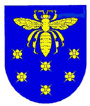 VARĖNOS ŠVIETIMO CENTRASKodas 195328546, J. Basanavičiaus g. 9, 65183 Varėna, tel. (8 310) 31 534, faks. (8 310) 31 330el. p. svietimo.centras@varena.ltUgdymo įstaigų vadovamsRUGSĖJO MĖN. TEIKIAMŲ PASLAUGŲ PLANAS 2022 m. rugpjūčio 31 d. Nr. V-5-211                                                                                                                                                                                                                                                                                                                                                                                                                                                              VarėnaDirektorius		                              			                                		 Raimondas ŽilinskasI. Stadalnykienė(8 310) 31 534Eil. Nr.Eil. Nr.Renginio/susitikimo tema ir lektoriusRenginio/susitikimo tema ir lektoriusRenginio/susitikimo tema ir lektoriusRenginio/susitikimo tema ir lektoriusData/laikasData/laikasData/laikasData/laikasVieta/Prisijungimo platformaVieta/Prisijungimo platformaVieta/Prisijungimo platformaAtsakingas asmuo/kontaktaiAtsakingas asmuo/kontaktaiAtsakingas asmuo/kontaktaiAtsakingas asmuo/kontaktaiPEDAGOGŲ KOMPETENCIJŲ TOBULINIMO VEIKLA PEDAGOGŲ KOMPETENCIJŲ TOBULINIMO VEIKLA PEDAGOGŲ KOMPETENCIJŲ TOBULINIMO VEIKLA PEDAGOGŲ KOMPETENCIJŲ TOBULINIMO VEIKLA PEDAGOGŲ KOMPETENCIJŲ TOBULINIMO VEIKLA PEDAGOGŲ KOMPETENCIJŲ TOBULINIMO VEIKLA PEDAGOGŲ KOMPETENCIJŲ TOBULINIMO VEIKLA PEDAGOGŲ KOMPETENCIJŲ TOBULINIMO VEIKLA PEDAGOGŲ KOMPETENCIJŲ TOBULINIMO VEIKLA PEDAGOGŲ KOMPETENCIJŲ TOBULINIMO VEIKLA PEDAGOGŲ KOMPETENCIJŲ TOBULINIMO VEIKLA PEDAGOGŲ KOMPETENCIJŲ TOBULINIMO VEIKLA PEDAGOGŲ KOMPETENCIJŲ TOBULINIMO VEIKLA PEDAGOGŲ KOMPETENCIJŲ TOBULINIMO VEIKLA PEDAGOGŲ KOMPETENCIJŲ TOBULINIMO VEIKLA PEDAGOGŲ KOMPETENCIJŲ TOBULINIMO VEIKLA PEDAGOGŲ KOMPETENCIJŲ TOBULINIMO VEIKLA RENGIANTIS NAUJIEMS MOKSLO METAMS – 20 RENGINIŲ APIE BENDRŲJŲ PROGRAMŲ ĮGYVENDINIMO REKOMENDACIJASNacionalinė švietimo agentūra organizuoja renginių ciklą, skirtą aptarti atnaujintų Bendrųjų programų įgyvendinimo rekomendacijų panaudojimo galimybes 2022–2023 m. m. Iš viso suplanuota 20 renginių pagal mokomuosius dalykus.Renginių metu bus pristatomos konkretaus mokomojo dalyko ugdymo turinio kaitos aktualijos, įgyvendinimo galimybės, dalijamasi sėkmingos praktikos geraisiais pavyzdžiais, aptariami brandos egzaminų rezultatai. Bendrųjų programų atnaujintojai, įgyvendinimo rekomendacijų rengėjai ir dalyko turinio atnaujinimo koordinatoriai atsakys į renginių dalyvių klausimus.Renginių ciklas skirtas dalykų mokytojams, ugdymo proceso organizavimu besidomintiems pedagogams ir ugdymo institucijų vadovams.Renginių ciklo tvarkaraštis: https://www.nsa.smm.lt/2022/08/16/rengiantis-naujiems-mokslo-metams-20-renginiu-apie-bendruju-programu-igyvendinimo-rekomendacijas-2/ RENGIANTIS NAUJIEMS MOKSLO METAMS – 20 RENGINIŲ APIE BENDRŲJŲ PROGRAMŲ ĮGYVENDINIMO REKOMENDACIJASNacionalinė švietimo agentūra organizuoja renginių ciklą, skirtą aptarti atnaujintų Bendrųjų programų įgyvendinimo rekomendacijų panaudojimo galimybes 2022–2023 m. m. Iš viso suplanuota 20 renginių pagal mokomuosius dalykus.Renginių metu bus pristatomos konkretaus mokomojo dalyko ugdymo turinio kaitos aktualijos, įgyvendinimo galimybės, dalijamasi sėkmingos praktikos geraisiais pavyzdžiais, aptariami brandos egzaminų rezultatai. Bendrųjų programų atnaujintojai, įgyvendinimo rekomendacijų rengėjai ir dalyko turinio atnaujinimo koordinatoriai atsakys į renginių dalyvių klausimus.Renginių ciklas skirtas dalykų mokytojams, ugdymo proceso organizavimu besidomintiems pedagogams ir ugdymo institucijų vadovams.Renginių ciklo tvarkaraštis: https://www.nsa.smm.lt/2022/08/16/rengiantis-naujiems-mokslo-metams-20-renginiu-apie-bendruju-programu-igyvendinimo-rekomendacijas-2/ RENGIANTIS NAUJIEMS MOKSLO METAMS – 20 RENGINIŲ APIE BENDRŲJŲ PROGRAMŲ ĮGYVENDINIMO REKOMENDACIJASNacionalinė švietimo agentūra organizuoja renginių ciklą, skirtą aptarti atnaujintų Bendrųjų programų įgyvendinimo rekomendacijų panaudojimo galimybes 2022–2023 m. m. Iš viso suplanuota 20 renginių pagal mokomuosius dalykus.Renginių metu bus pristatomos konkretaus mokomojo dalyko ugdymo turinio kaitos aktualijos, įgyvendinimo galimybės, dalijamasi sėkmingos praktikos geraisiais pavyzdžiais, aptariami brandos egzaminų rezultatai. Bendrųjų programų atnaujintojai, įgyvendinimo rekomendacijų rengėjai ir dalyko turinio atnaujinimo koordinatoriai atsakys į renginių dalyvių klausimus.Renginių ciklas skirtas dalykų mokytojams, ugdymo proceso organizavimu besidomintiems pedagogams ir ugdymo institucijų vadovams.Renginių ciklo tvarkaraštis: https://www.nsa.smm.lt/2022/08/16/rengiantis-naujiems-mokslo-metams-20-renginiu-apie-bendruju-programu-igyvendinimo-rekomendacijas-2/ RENGIANTIS NAUJIEMS MOKSLO METAMS – 20 RENGINIŲ APIE BENDRŲJŲ PROGRAMŲ ĮGYVENDINIMO REKOMENDACIJASNacionalinė švietimo agentūra organizuoja renginių ciklą, skirtą aptarti atnaujintų Bendrųjų programų įgyvendinimo rekomendacijų panaudojimo galimybes 2022–2023 m. m. Iš viso suplanuota 20 renginių pagal mokomuosius dalykus.Renginių metu bus pristatomos konkretaus mokomojo dalyko ugdymo turinio kaitos aktualijos, įgyvendinimo galimybės, dalijamasi sėkmingos praktikos geraisiais pavyzdžiais, aptariami brandos egzaminų rezultatai. Bendrųjų programų atnaujintojai, įgyvendinimo rekomendacijų rengėjai ir dalyko turinio atnaujinimo koordinatoriai atsakys į renginių dalyvių klausimus.Renginių ciklas skirtas dalykų mokytojams, ugdymo proceso organizavimu besidomintiems pedagogams ir ugdymo institucijų vadovams.Renginių ciklo tvarkaraštis: https://www.nsa.smm.lt/2022/08/16/rengiantis-naujiems-mokslo-metams-20-renginiu-apie-bendruju-programu-igyvendinimo-rekomendacijas-2/ RENGIANTIS NAUJIEMS MOKSLO METAMS – 20 RENGINIŲ APIE BENDRŲJŲ PROGRAMŲ ĮGYVENDINIMO REKOMENDACIJASNacionalinė švietimo agentūra organizuoja renginių ciklą, skirtą aptarti atnaujintų Bendrųjų programų įgyvendinimo rekomendacijų panaudojimo galimybes 2022–2023 m. m. Iš viso suplanuota 20 renginių pagal mokomuosius dalykus.Renginių metu bus pristatomos konkretaus mokomojo dalyko ugdymo turinio kaitos aktualijos, įgyvendinimo galimybės, dalijamasi sėkmingos praktikos geraisiais pavyzdžiais, aptariami brandos egzaminų rezultatai. Bendrųjų programų atnaujintojai, įgyvendinimo rekomendacijų rengėjai ir dalyko turinio atnaujinimo koordinatoriai atsakys į renginių dalyvių klausimus.Renginių ciklas skirtas dalykų mokytojams, ugdymo proceso organizavimu besidomintiems pedagogams ir ugdymo institucijų vadovams.Renginių ciklo tvarkaraštis: https://www.nsa.smm.lt/2022/08/16/rengiantis-naujiems-mokslo-metams-20-renginiu-apie-bendruju-programu-igyvendinimo-rekomendacijas-2/ RENGIANTIS NAUJIEMS MOKSLO METAMS – 20 RENGINIŲ APIE BENDRŲJŲ PROGRAMŲ ĮGYVENDINIMO REKOMENDACIJASNacionalinė švietimo agentūra organizuoja renginių ciklą, skirtą aptarti atnaujintų Bendrųjų programų įgyvendinimo rekomendacijų panaudojimo galimybes 2022–2023 m. m. Iš viso suplanuota 20 renginių pagal mokomuosius dalykus.Renginių metu bus pristatomos konkretaus mokomojo dalyko ugdymo turinio kaitos aktualijos, įgyvendinimo galimybės, dalijamasi sėkmingos praktikos geraisiais pavyzdžiais, aptariami brandos egzaminų rezultatai. Bendrųjų programų atnaujintojai, įgyvendinimo rekomendacijų rengėjai ir dalyko turinio atnaujinimo koordinatoriai atsakys į renginių dalyvių klausimus.Renginių ciklas skirtas dalykų mokytojams, ugdymo proceso organizavimu besidomintiems pedagogams ir ugdymo institucijų vadovams.Renginių ciklo tvarkaraštis: https://www.nsa.smm.lt/2022/08/16/rengiantis-naujiems-mokslo-metams-20-renginiu-apie-bendruju-programu-igyvendinimo-rekomendacijas-2/ RENGIANTIS NAUJIEMS MOKSLO METAMS – 20 RENGINIŲ APIE BENDRŲJŲ PROGRAMŲ ĮGYVENDINIMO REKOMENDACIJASNacionalinė švietimo agentūra organizuoja renginių ciklą, skirtą aptarti atnaujintų Bendrųjų programų įgyvendinimo rekomendacijų panaudojimo galimybes 2022–2023 m. m. Iš viso suplanuota 20 renginių pagal mokomuosius dalykus.Renginių metu bus pristatomos konkretaus mokomojo dalyko ugdymo turinio kaitos aktualijos, įgyvendinimo galimybės, dalijamasi sėkmingos praktikos geraisiais pavyzdžiais, aptariami brandos egzaminų rezultatai. Bendrųjų programų atnaujintojai, įgyvendinimo rekomendacijų rengėjai ir dalyko turinio atnaujinimo koordinatoriai atsakys į renginių dalyvių klausimus.Renginių ciklas skirtas dalykų mokytojams, ugdymo proceso organizavimu besidomintiems pedagogams ir ugdymo institucijų vadovams.Renginių ciklo tvarkaraštis: https://www.nsa.smm.lt/2022/08/16/rengiantis-naujiems-mokslo-metams-20-renginiu-apie-bendruju-programu-igyvendinimo-rekomendacijas-2/ RENGIANTIS NAUJIEMS MOKSLO METAMS – 20 RENGINIŲ APIE BENDRŲJŲ PROGRAMŲ ĮGYVENDINIMO REKOMENDACIJASNacionalinė švietimo agentūra organizuoja renginių ciklą, skirtą aptarti atnaujintų Bendrųjų programų įgyvendinimo rekomendacijų panaudojimo galimybes 2022–2023 m. m. Iš viso suplanuota 20 renginių pagal mokomuosius dalykus.Renginių metu bus pristatomos konkretaus mokomojo dalyko ugdymo turinio kaitos aktualijos, įgyvendinimo galimybės, dalijamasi sėkmingos praktikos geraisiais pavyzdžiais, aptariami brandos egzaminų rezultatai. Bendrųjų programų atnaujintojai, įgyvendinimo rekomendacijų rengėjai ir dalyko turinio atnaujinimo koordinatoriai atsakys į renginių dalyvių klausimus.Renginių ciklas skirtas dalykų mokytojams, ugdymo proceso organizavimu besidomintiems pedagogams ir ugdymo institucijų vadovams.Renginių ciklo tvarkaraštis: https://www.nsa.smm.lt/2022/08/16/rengiantis-naujiems-mokslo-metams-20-renginiu-apie-bendruju-programu-igyvendinimo-rekomendacijas-2/ RENGIANTIS NAUJIEMS MOKSLO METAMS – 20 RENGINIŲ APIE BENDRŲJŲ PROGRAMŲ ĮGYVENDINIMO REKOMENDACIJASNacionalinė švietimo agentūra organizuoja renginių ciklą, skirtą aptarti atnaujintų Bendrųjų programų įgyvendinimo rekomendacijų panaudojimo galimybes 2022–2023 m. m. Iš viso suplanuota 20 renginių pagal mokomuosius dalykus.Renginių metu bus pristatomos konkretaus mokomojo dalyko ugdymo turinio kaitos aktualijos, įgyvendinimo galimybės, dalijamasi sėkmingos praktikos geraisiais pavyzdžiais, aptariami brandos egzaminų rezultatai. Bendrųjų programų atnaujintojai, įgyvendinimo rekomendacijų rengėjai ir dalyko turinio atnaujinimo koordinatoriai atsakys į renginių dalyvių klausimus.Renginių ciklas skirtas dalykų mokytojams, ugdymo proceso organizavimu besidomintiems pedagogams ir ugdymo institucijų vadovams.Renginių ciklo tvarkaraštis: https://www.nsa.smm.lt/2022/08/16/rengiantis-naujiems-mokslo-metams-20-renginiu-apie-bendruju-programu-igyvendinimo-rekomendacijas-2/ RENGIANTIS NAUJIEMS MOKSLO METAMS – 20 RENGINIŲ APIE BENDRŲJŲ PROGRAMŲ ĮGYVENDINIMO REKOMENDACIJASNacionalinė švietimo agentūra organizuoja renginių ciklą, skirtą aptarti atnaujintų Bendrųjų programų įgyvendinimo rekomendacijų panaudojimo galimybes 2022–2023 m. m. Iš viso suplanuota 20 renginių pagal mokomuosius dalykus.Renginių metu bus pristatomos konkretaus mokomojo dalyko ugdymo turinio kaitos aktualijos, įgyvendinimo galimybės, dalijamasi sėkmingos praktikos geraisiais pavyzdžiais, aptariami brandos egzaminų rezultatai. Bendrųjų programų atnaujintojai, įgyvendinimo rekomendacijų rengėjai ir dalyko turinio atnaujinimo koordinatoriai atsakys į renginių dalyvių klausimus.Renginių ciklas skirtas dalykų mokytojams, ugdymo proceso organizavimu besidomintiems pedagogams ir ugdymo institucijų vadovams.Renginių ciklo tvarkaraštis: https://www.nsa.smm.lt/2022/08/16/rengiantis-naujiems-mokslo-metams-20-renginiu-apie-bendruju-programu-igyvendinimo-rekomendacijas-2/ RENGIANTIS NAUJIEMS MOKSLO METAMS – 20 RENGINIŲ APIE BENDRŲJŲ PROGRAMŲ ĮGYVENDINIMO REKOMENDACIJASNacionalinė švietimo agentūra organizuoja renginių ciklą, skirtą aptarti atnaujintų Bendrųjų programų įgyvendinimo rekomendacijų panaudojimo galimybes 2022–2023 m. m. Iš viso suplanuota 20 renginių pagal mokomuosius dalykus.Renginių metu bus pristatomos konkretaus mokomojo dalyko ugdymo turinio kaitos aktualijos, įgyvendinimo galimybės, dalijamasi sėkmingos praktikos geraisiais pavyzdžiais, aptariami brandos egzaminų rezultatai. Bendrųjų programų atnaujintojai, įgyvendinimo rekomendacijų rengėjai ir dalyko turinio atnaujinimo koordinatoriai atsakys į renginių dalyvių klausimus.Renginių ciklas skirtas dalykų mokytojams, ugdymo proceso organizavimu besidomintiems pedagogams ir ugdymo institucijų vadovams.Renginių ciklo tvarkaraštis: https://www.nsa.smm.lt/2022/08/16/rengiantis-naujiems-mokslo-metams-20-renginiu-apie-bendruju-programu-igyvendinimo-rekomendacijas-2/ RENGIANTIS NAUJIEMS MOKSLO METAMS – 20 RENGINIŲ APIE BENDRŲJŲ PROGRAMŲ ĮGYVENDINIMO REKOMENDACIJASNacionalinė švietimo agentūra organizuoja renginių ciklą, skirtą aptarti atnaujintų Bendrųjų programų įgyvendinimo rekomendacijų panaudojimo galimybes 2022–2023 m. m. Iš viso suplanuota 20 renginių pagal mokomuosius dalykus.Renginių metu bus pristatomos konkretaus mokomojo dalyko ugdymo turinio kaitos aktualijos, įgyvendinimo galimybės, dalijamasi sėkmingos praktikos geraisiais pavyzdžiais, aptariami brandos egzaminų rezultatai. Bendrųjų programų atnaujintojai, įgyvendinimo rekomendacijų rengėjai ir dalyko turinio atnaujinimo koordinatoriai atsakys į renginių dalyvių klausimus.Renginių ciklas skirtas dalykų mokytojams, ugdymo proceso organizavimu besidomintiems pedagogams ir ugdymo institucijų vadovams.Renginių ciklo tvarkaraštis: https://www.nsa.smm.lt/2022/08/16/rengiantis-naujiems-mokslo-metams-20-renginiu-apie-bendruju-programu-igyvendinimo-rekomendacijas-2/ RENGIANTIS NAUJIEMS MOKSLO METAMS – 20 RENGINIŲ APIE BENDRŲJŲ PROGRAMŲ ĮGYVENDINIMO REKOMENDACIJASNacionalinė švietimo agentūra organizuoja renginių ciklą, skirtą aptarti atnaujintų Bendrųjų programų įgyvendinimo rekomendacijų panaudojimo galimybes 2022–2023 m. m. Iš viso suplanuota 20 renginių pagal mokomuosius dalykus.Renginių metu bus pristatomos konkretaus mokomojo dalyko ugdymo turinio kaitos aktualijos, įgyvendinimo galimybės, dalijamasi sėkmingos praktikos geraisiais pavyzdžiais, aptariami brandos egzaminų rezultatai. Bendrųjų programų atnaujintojai, įgyvendinimo rekomendacijų rengėjai ir dalyko turinio atnaujinimo koordinatoriai atsakys į renginių dalyvių klausimus.Renginių ciklas skirtas dalykų mokytojams, ugdymo proceso organizavimu besidomintiems pedagogams ir ugdymo institucijų vadovams.Renginių ciklo tvarkaraštis: https://www.nsa.smm.lt/2022/08/16/rengiantis-naujiems-mokslo-metams-20-renginiu-apie-bendruju-programu-igyvendinimo-rekomendacijas-2/ RENGIANTIS NAUJIEMS MOKSLO METAMS – 20 RENGINIŲ APIE BENDRŲJŲ PROGRAMŲ ĮGYVENDINIMO REKOMENDACIJASNacionalinė švietimo agentūra organizuoja renginių ciklą, skirtą aptarti atnaujintų Bendrųjų programų įgyvendinimo rekomendacijų panaudojimo galimybes 2022–2023 m. m. Iš viso suplanuota 20 renginių pagal mokomuosius dalykus.Renginių metu bus pristatomos konkretaus mokomojo dalyko ugdymo turinio kaitos aktualijos, įgyvendinimo galimybės, dalijamasi sėkmingos praktikos geraisiais pavyzdžiais, aptariami brandos egzaminų rezultatai. Bendrųjų programų atnaujintojai, įgyvendinimo rekomendacijų rengėjai ir dalyko turinio atnaujinimo koordinatoriai atsakys į renginių dalyvių klausimus.Renginių ciklas skirtas dalykų mokytojams, ugdymo proceso organizavimu besidomintiems pedagogams ir ugdymo institucijų vadovams.Renginių ciklo tvarkaraštis: https://www.nsa.smm.lt/2022/08/16/rengiantis-naujiems-mokslo-metams-20-renginiu-apie-bendruju-programu-igyvendinimo-rekomendacijas-2/ RENGIANTIS NAUJIEMS MOKSLO METAMS – 20 RENGINIŲ APIE BENDRŲJŲ PROGRAMŲ ĮGYVENDINIMO REKOMENDACIJASNacionalinė švietimo agentūra organizuoja renginių ciklą, skirtą aptarti atnaujintų Bendrųjų programų įgyvendinimo rekomendacijų panaudojimo galimybes 2022–2023 m. m. Iš viso suplanuota 20 renginių pagal mokomuosius dalykus.Renginių metu bus pristatomos konkretaus mokomojo dalyko ugdymo turinio kaitos aktualijos, įgyvendinimo galimybės, dalijamasi sėkmingos praktikos geraisiais pavyzdžiais, aptariami brandos egzaminų rezultatai. Bendrųjų programų atnaujintojai, įgyvendinimo rekomendacijų rengėjai ir dalyko turinio atnaujinimo koordinatoriai atsakys į renginių dalyvių klausimus.Renginių ciklas skirtas dalykų mokytojams, ugdymo proceso organizavimu besidomintiems pedagogams ir ugdymo institucijų vadovams.Renginių ciklo tvarkaraštis: https://www.nsa.smm.lt/2022/08/16/rengiantis-naujiems-mokslo-metams-20-renginiu-apie-bendruju-programu-igyvendinimo-rekomendacijas-2/ RENGIANTIS NAUJIEMS MOKSLO METAMS – 20 RENGINIŲ APIE BENDRŲJŲ PROGRAMŲ ĮGYVENDINIMO REKOMENDACIJASNacionalinė švietimo agentūra organizuoja renginių ciklą, skirtą aptarti atnaujintų Bendrųjų programų įgyvendinimo rekomendacijų panaudojimo galimybes 2022–2023 m. m. Iš viso suplanuota 20 renginių pagal mokomuosius dalykus.Renginių metu bus pristatomos konkretaus mokomojo dalyko ugdymo turinio kaitos aktualijos, įgyvendinimo galimybės, dalijamasi sėkmingos praktikos geraisiais pavyzdžiais, aptariami brandos egzaminų rezultatai. Bendrųjų programų atnaujintojai, įgyvendinimo rekomendacijų rengėjai ir dalyko turinio atnaujinimo koordinatoriai atsakys į renginių dalyvių klausimus.Renginių ciklas skirtas dalykų mokytojams, ugdymo proceso organizavimu besidomintiems pedagogams ir ugdymo institucijų vadovams.Renginių ciklo tvarkaraštis: https://www.nsa.smm.lt/2022/08/16/rengiantis-naujiems-mokslo-metams-20-renginiu-apie-bendruju-programu-igyvendinimo-rekomendacijas-2/ RENGIANTIS NAUJIEMS MOKSLO METAMS – 20 RENGINIŲ APIE BENDRŲJŲ PROGRAMŲ ĮGYVENDINIMO REKOMENDACIJASNacionalinė švietimo agentūra organizuoja renginių ciklą, skirtą aptarti atnaujintų Bendrųjų programų įgyvendinimo rekomendacijų panaudojimo galimybes 2022–2023 m. m. Iš viso suplanuota 20 renginių pagal mokomuosius dalykus.Renginių metu bus pristatomos konkretaus mokomojo dalyko ugdymo turinio kaitos aktualijos, įgyvendinimo galimybės, dalijamasi sėkmingos praktikos geraisiais pavyzdžiais, aptariami brandos egzaminų rezultatai. Bendrųjų programų atnaujintojai, įgyvendinimo rekomendacijų rengėjai ir dalyko turinio atnaujinimo koordinatoriai atsakys į renginių dalyvių klausimus.Renginių ciklas skirtas dalykų mokytojams, ugdymo proceso organizavimu besidomintiems pedagogams ir ugdymo institucijų vadovams.Renginių ciklo tvarkaraštis: https://www.nsa.smm.lt/2022/08/16/rengiantis-naujiems-mokslo-metams-20-renginiu-apie-bendruju-programu-igyvendinimo-rekomendacijas-2/ SEMINARAISEMINARAISEMINARAISEMINARAISEMINARAISEMINARAISEMINARAISEMINARAISEMINARAISEMINARAISEMINARAISEMINARAISEMINARAISEMINARAISEMINARAISEMINARAISEMINARAI11Senosios Varėnos A. Ryliškio pagrindinės mokyklos bendruomenei 6 val. programos „Mano dienynas: aplinka ir galimybės“ tęstiniai mokymai.                                 Lektorė – Roma Blažulionienė, Senosios Varėnos A. Ryliškio pagrindinės mokyklos matematikos ir informacinių technologijų vyresnioji mokytoja.Senosios Varėnos A. Ryliškio pagrindinės mokyklos bendruomenei 6 val. programos „Mano dienynas: aplinka ir galimybės“ tęstiniai mokymai.                                 Lektorė – Roma Blažulionienė, Senosios Varėnos A. Ryliškio pagrindinės mokyklos matematikos ir informacinių technologijų vyresnioji mokytoja.Senosios Varėnos A. Ryliškio pagrindinės mokyklos bendruomenei 6 val. programos „Mano dienynas: aplinka ir galimybės“ tęstiniai mokymai.                                 Lektorė – Roma Blažulionienė, Senosios Varėnos A. Ryliškio pagrindinės mokyklos matematikos ir informacinių technologijų vyresnioji mokytoja.Senosios Varėnos A. Ryliškio pagrindinės mokyklos bendruomenei 6 val. programos „Mano dienynas: aplinka ir galimybės“ tęstiniai mokymai.                                 Lektorė – Roma Blažulionienė, Senosios Varėnos A. Ryliškio pagrindinės mokyklos matematikos ir informacinių technologijų vyresnioji mokytoja.12 d. 13.30 val.12 d. 13.30 val.12 d. 13.30 val.12 d. 13.30 val.Senosios Varėnos A. Ryliškio pagrindinės mokyklos Senosios Varėnos Ikimokyklinio ir priešmokyklinio ugdymo skyriusSenosios Varėnos A. Ryliškio pagrindinės mokyklos Senosios Varėnos Ikimokyklinio ir priešmokyklinio ugdymo skyriusSenosios Varėnos A. Ryliškio pagrindinės mokyklos Senosios Varėnos Ikimokyklinio ir priešmokyklinio ugdymo skyriusMarytė Keršienė,el. p. kersiene.varena@gmail.comel. p. svietimo.centras@varena.ltTel. (8 310) 31 534;Mob. tel. (8 600) 16910Marytė Keršienė,el. p. kersiene.varena@gmail.comel. p. svietimo.centras@varena.ltTel. (8 310) 31 534;Mob. tel. (8 600) 16910Marytė Keršienė,el. p. kersiene.varena@gmail.comel. p. svietimo.centras@varena.ltTel. (8 310) 31 534;Mob. tel. (8 600) 16910Marytė Keršienė,el. p. kersiene.varena@gmail.comel. p. svietimo.centras@varena.ltTel. (8 310) 31 534;Mob. tel. (8 600) 1691022Ikimokyklinio ir priešmokyklinio ugdymo įstaigų vadovams, pavaduotojams ir pedagogams 40 val. programos ,,Aktualijos ir naujovės priešmokykliniame ugdyme“ mokymai. Lektorė – Rasa Jankauskienė, priešmokyklinio ugdymo mokytoja ekspertė, Nacionalinės švietimo agentūros metodininkė.Registruotis būtina iki 2022 m. rugsėjo 12 d. tel. (8 310) 31 534 arba interneto svetainėje: https://www.varenossc.lt/ikimokyklinio-ir-priesmokyklinio-ugdymo-istaigu-vadovams-pavaduotojams-ir-pedagogams-mokymai/ Planuojama mokymų kaina 36 Eur ir 1 Eur už pažymėjimą.Ikimokyklinio ir priešmokyklinio ugdymo įstaigų vadovams, pavaduotojams ir pedagogams 40 val. programos ,,Aktualijos ir naujovės priešmokykliniame ugdyme“ mokymai. Lektorė – Rasa Jankauskienė, priešmokyklinio ugdymo mokytoja ekspertė, Nacionalinės švietimo agentūros metodininkė.Registruotis būtina iki 2022 m. rugsėjo 12 d. tel. (8 310) 31 534 arba interneto svetainėje: https://www.varenossc.lt/ikimokyklinio-ir-priesmokyklinio-ugdymo-istaigu-vadovams-pavaduotojams-ir-pedagogams-mokymai/ Planuojama mokymų kaina 36 Eur ir 1 Eur už pažymėjimą.Ikimokyklinio ir priešmokyklinio ugdymo įstaigų vadovams, pavaduotojams ir pedagogams 40 val. programos ,,Aktualijos ir naujovės priešmokykliniame ugdyme“ mokymai. Lektorė – Rasa Jankauskienė, priešmokyklinio ugdymo mokytoja ekspertė, Nacionalinės švietimo agentūros metodininkė.Registruotis būtina iki 2022 m. rugsėjo 12 d. tel. (8 310) 31 534 arba interneto svetainėje: https://www.varenossc.lt/ikimokyklinio-ir-priesmokyklinio-ugdymo-istaigu-vadovams-pavaduotojams-ir-pedagogams-mokymai/ Planuojama mokymų kaina 36 Eur ir 1 Eur už pažymėjimą.Ikimokyklinio ir priešmokyklinio ugdymo įstaigų vadovams, pavaduotojams ir pedagogams 40 val. programos ,,Aktualijos ir naujovės priešmokykliniame ugdyme“ mokymai. Lektorė – Rasa Jankauskienė, priešmokyklinio ugdymo mokytoja ekspertė, Nacionalinės švietimo agentūros metodininkė.Registruotis būtina iki 2022 m. rugsėjo 12 d. tel. (8 310) 31 534 arba interneto svetainėje: https://www.varenossc.lt/ikimokyklinio-ir-priesmokyklinio-ugdymo-istaigu-vadovams-pavaduotojams-ir-pedagogams-mokymai/ Planuojama mokymų kaina 36 Eur ir 1 Eur už pažymėjimą.15 ir 30 d. 13 val.15 ir 30 d. 13 val.15 ir 30 d. 13 val.15 ir 30 d. 13 val.Video, konferencijų, mokymų, pasitarimų platforma ZOOMVideo, konferencijų, mokymų, pasitarimų platforma ZOOMVideo, konferencijų, mokymų, pasitarimų platforma ZOOMEugenija Bušniauskienė,el. p. svietimo.centras@varena.ltTel. (8 310) 31 534Eugenija Bušniauskienė,el. p. svietimo.centras@varena.ltTel. (8 310) 31 534Eugenija Bušniauskienė,el. p. svietimo.centras@varena.ltTel. (8 310) 31 534Eugenija Bušniauskienė,el. p. svietimo.centras@varena.ltTel. (8 310) 31 53433Mokyklų bendruomenėms 40 val. programos ,,Kaip motyvuoti švietimo įstaigos bendruomenę pokyčiams ruošiantis naujiems mokslo metams“ mokymai. Lektorius – psichologas soc. m. dr. Tomas Lagūnavičius. Neįvyko, nesusirinko grupė.Registruotis būtina iki 2022 m. rugsėjo 19 d. tel. (8 310) 31 534 arba interneto svetainėje: https://www.varenossc.lt/mokymai-mokyklu-bendruomenems/ Planuojama mokymų kaina 36 Eur ir 1 Eur už pažymėjimą.Mokyklų bendruomenėms 40 val. programos ,,Kaip motyvuoti švietimo įstaigos bendruomenę pokyčiams ruošiantis naujiems mokslo metams“ mokymai. Lektorius – psichologas soc. m. dr. Tomas Lagūnavičius. Neįvyko, nesusirinko grupė.Registruotis būtina iki 2022 m. rugsėjo 19 d. tel. (8 310) 31 534 arba interneto svetainėje: https://www.varenossc.lt/mokymai-mokyklu-bendruomenems/ Planuojama mokymų kaina 36 Eur ir 1 Eur už pažymėjimą.Mokyklų bendruomenėms 40 val. programos ,,Kaip motyvuoti švietimo įstaigos bendruomenę pokyčiams ruošiantis naujiems mokslo metams“ mokymai. Lektorius – psichologas soc. m. dr. Tomas Lagūnavičius. Neįvyko, nesusirinko grupė.Registruotis būtina iki 2022 m. rugsėjo 19 d. tel. (8 310) 31 534 arba interneto svetainėje: https://www.varenossc.lt/mokymai-mokyklu-bendruomenems/ Planuojama mokymų kaina 36 Eur ir 1 Eur už pažymėjimą.Mokyklų bendruomenėms 40 val. programos ,,Kaip motyvuoti švietimo įstaigos bendruomenę pokyčiams ruošiantis naujiems mokslo metams“ mokymai. Lektorius – psichologas soc. m. dr. Tomas Lagūnavičius. Neįvyko, nesusirinko grupė.Registruotis būtina iki 2022 m. rugsėjo 19 d. tel. (8 310) 31 534 arba interneto svetainėje: https://www.varenossc.lt/mokymai-mokyklu-bendruomenems/ Planuojama mokymų kaina 36 Eur ir 1 Eur už pažymėjimą.21 ir 23 d.21 ir 23 d.21 ir 23 d.21 ir 23 d.Video, konferencijų, mokymų, pasitarimų platforma ZOOM.Video, konferencijų, mokymų, pasitarimų platforma ZOOM.Video, konferencijų, mokymų, pasitarimų platforma ZOOM.Eugenija Bušniauskienė,el. p. svietimo.centras@varena.ltTel. (8 310) 31 534Eugenija Bušniauskienė,el. p. svietimo.centras@varena.ltTel. (8 310) 31 534Eugenija Bušniauskienė,el. p. svietimo.centras@varena.ltTel. (8 310) 31 534Eugenija Bušniauskienė,el. p. svietimo.centras@varena.ltTel. (8 310) 31 53444Respublikinė ikimokyklinio ir priešmokyklinio meninio ugdymo (muzikos) pedagogų metodinė-praktinė konferencija „Augu su muzika“.Konferencijos dalyviai užpildytą paraišką (1 Priedas) pateikia iki 2022 m. rugsėjo 26 d. imtinai el. paštu silva.bingeliene@gmail.com1 Priedą rasite čia: https://www.varenossc.lt/respublikine-ikimokyklinio-ir-priesmokyklinio-meninio-ugdymo-muzikos-pedagogu-metodine-praktine-konferencija-augu-su-muzika/ Registracija į konferenciją vykdoma el.p. silva.bingeliene@gmail.com. Informaciją apie konferenciją teikia Varėnos ,,Žilvičio“ vaikų lopšelio-darželio meninio ugdymo (muzikos) mokytojas Nerijus Bakula, tel. +370 675 40043 arba el. paštu nerijus.bakula@gmail.comRespublikinė ikimokyklinio ir priešmokyklinio meninio ugdymo (muzikos) pedagogų metodinė-praktinė konferencija „Augu su muzika“.Konferencijos dalyviai užpildytą paraišką (1 Priedas) pateikia iki 2022 m. rugsėjo 26 d. imtinai el. paštu silva.bingeliene@gmail.com1 Priedą rasite čia: https://www.varenossc.lt/respublikine-ikimokyklinio-ir-priesmokyklinio-meninio-ugdymo-muzikos-pedagogu-metodine-praktine-konferencija-augu-su-muzika/ Registracija į konferenciją vykdoma el.p. silva.bingeliene@gmail.com. Informaciją apie konferenciją teikia Varėnos ,,Žilvičio“ vaikų lopšelio-darželio meninio ugdymo (muzikos) mokytojas Nerijus Bakula, tel. +370 675 40043 arba el. paštu nerijus.bakula@gmail.comRespublikinė ikimokyklinio ir priešmokyklinio meninio ugdymo (muzikos) pedagogų metodinė-praktinė konferencija „Augu su muzika“.Konferencijos dalyviai užpildytą paraišką (1 Priedas) pateikia iki 2022 m. rugsėjo 26 d. imtinai el. paštu silva.bingeliene@gmail.com1 Priedą rasite čia: https://www.varenossc.lt/respublikine-ikimokyklinio-ir-priesmokyklinio-meninio-ugdymo-muzikos-pedagogu-metodine-praktine-konferencija-augu-su-muzika/ Registracija į konferenciją vykdoma el.p. silva.bingeliene@gmail.com. Informaciją apie konferenciją teikia Varėnos ,,Žilvičio“ vaikų lopšelio-darželio meninio ugdymo (muzikos) mokytojas Nerijus Bakula, tel. +370 675 40043 arba el. paštu nerijus.bakula@gmail.comRespublikinė ikimokyklinio ir priešmokyklinio meninio ugdymo (muzikos) pedagogų metodinė-praktinė konferencija „Augu su muzika“.Konferencijos dalyviai užpildytą paraišką (1 Priedas) pateikia iki 2022 m. rugsėjo 26 d. imtinai el. paštu silva.bingeliene@gmail.com1 Priedą rasite čia: https://www.varenossc.lt/respublikine-ikimokyklinio-ir-priesmokyklinio-meninio-ugdymo-muzikos-pedagogu-metodine-praktine-konferencija-augu-su-muzika/ Registracija į konferenciją vykdoma el.p. silva.bingeliene@gmail.com. Informaciją apie konferenciją teikia Varėnos ,,Žilvičio“ vaikų lopšelio-darželio meninio ugdymo (muzikos) mokytojas Nerijus Bakula, tel. +370 675 40043 arba el. paštu nerijus.bakula@gmail.comSpalio 3 d. 9.30 val.Spalio 3 d. 9.30 val.Spalio 3 d. 9.30 val.Spalio 3 d. 9.30 val.Varėnos „Žilvičio“ vaikų lopšelyje-darželyjeVarėnos „Žilvičio“ vaikų lopšelyje-darželyjeVarėnos „Žilvičio“ vaikų lopšelyje-darželyjeEugenija Bušniauskienė,el. p. svietimo.centras@varena.ltTel. (8 310) 31 534Eugenija Bušniauskienė,el. p. svietimo.centras@varena.ltTel. (8 310) 31 534Eugenija Bušniauskienė,el. p. svietimo.centras@varena.ltTel. (8 310) 31 534Eugenija Bušniauskienė,el. p. svietimo.centras@varena.ltTel. (8 310) 31 534METODINIAI UŽSIĖMIMAIMETODINIAI UŽSIĖMIMAIMETODINIAI UŽSIĖMIMAIMETODINIAI UŽSIĖMIMAIMETODINIAI UŽSIĖMIMAIMETODINIAI UŽSIĖMIMAIMETODINIAI UŽSIĖMIMAIMETODINIAI UŽSIĖMIMAIMETODINIAI UŽSIĖMIMAIMETODINIAI UŽSIĖMIMAIMETODINIAI UŽSIĖMIMAIMETODINIAI UŽSIĖMIMAIMETODINIAI UŽSIĖMIMAIMETODINIAI UŽSIĖMIMAIMETODINIAI UŽSIĖMIMAIMETODINIAI UŽSIĖMIMAIMETODINIAI UŽSIĖMIMAI11111Varėnos rajono bendrojo ugdymo įstaigų lietuvių kalbos ir literatūros mokytojams metodinio užsiėmimo metu pranešimą „Lietuvių kalbos ir literatūros ugdymo turinio atnaujinimo naujovės“ skaitys Aldona Japertienė, Varėnos r. Valkininkų gimnazijos lietuvių kalbos ir literatūros mokytoja metodininkė.Varėnos rajono bendrojo ugdymo įstaigų lietuvių kalbos ir literatūros mokytojams metodinio užsiėmimo metu pranešimą „Lietuvių kalbos ir literatūros ugdymo turinio atnaujinimo naujovės“ skaitys Aldona Japertienė, Varėnos r. Valkininkų gimnazijos lietuvių kalbos ir literatūros mokytoja metodininkė.Varėnos rajono bendrojo ugdymo įstaigų lietuvių kalbos ir literatūros mokytojams metodinio užsiėmimo metu pranešimą „Lietuvių kalbos ir literatūros ugdymo turinio atnaujinimo naujovės“ skaitys Aldona Japertienė, Varėnos r. Valkininkų gimnazijos lietuvių kalbos ir literatūros mokytoja metodininkė.Varėnos rajono bendrojo ugdymo įstaigų lietuvių kalbos ir literatūros mokytojams metodinio užsiėmimo metu pranešimą „Lietuvių kalbos ir literatūros ugdymo turinio atnaujinimo naujovės“ skaitys Aldona Japertienė, Varėnos r. Valkininkų gimnazijos lietuvių kalbos ir literatūros mokytoja metodininkė.27 d. 15 val.Video konferencijų, mokymų, pasitarimų platforma ZOOMVideo konferencijų, mokymų, pasitarimų platforma ZOOMVideo konferencijų, mokymų, pasitarimų platforma ZOOMVideo konferencijų, mokymų, pasitarimų platforma ZOOMVideo konferencijų, mokymų, pasitarimų platforma ZOOMVideo konferencijų, mokymų, pasitarimų platforma ZOOMMarytė Keršienė,el. p. kersiene.varena@gmail.comel. p. svietimo.centras@varena.ltTel. (8 310) 31 534;Mob. tel. (8 600) 1691022222Varėnos rajono ugdymo įstaigų muzikos mokytojams metodinis užsiėmimas. Metodinės priemonės – dainų ir akompanimento rinkinio „Spyglio muzika“, pristatymas, aptarimas bei aprobavimas. Priemonę pristatys – Nerijus Bakula, Varėnos Jadvygos Čiurlionytės menų mokyklos neformaliojo švietimo muzikos mokytojas metodininkas; Varėnos „Žilvičio“ vaikų lopšelio-darželio meninio ugdymo mokytojas metodininkas. Nukeliamas į spalio mėnesį.Varėnos rajono ugdymo įstaigų muzikos mokytojams metodinis užsiėmimas. Metodinės priemonės – dainų ir akompanimento rinkinio „Spyglio muzika“, pristatymas, aptarimas bei aprobavimas. Priemonę pristatys – Nerijus Bakula, Varėnos Jadvygos Čiurlionytės menų mokyklos neformaliojo švietimo muzikos mokytojas metodininkas; Varėnos „Žilvičio“ vaikų lopšelio-darželio meninio ugdymo mokytojas metodininkas. Nukeliamas į spalio mėnesį.Varėnos rajono ugdymo įstaigų muzikos mokytojams metodinis užsiėmimas. Metodinės priemonės – dainų ir akompanimento rinkinio „Spyglio muzika“, pristatymas, aptarimas bei aprobavimas. Priemonę pristatys – Nerijus Bakula, Varėnos Jadvygos Čiurlionytės menų mokyklos neformaliojo švietimo muzikos mokytojas metodininkas; Varėnos „Žilvičio“ vaikų lopšelio-darželio meninio ugdymo mokytojas metodininkas. Nukeliamas į spalio mėnesį.Varėnos rajono ugdymo įstaigų muzikos mokytojams metodinis užsiėmimas. Metodinės priemonės – dainų ir akompanimento rinkinio „Spyglio muzika“, pristatymas, aptarimas bei aprobavimas. Priemonę pristatys – Nerijus Bakula, Varėnos Jadvygos Čiurlionytės menų mokyklos neformaliojo švietimo muzikos mokytojas metodininkas; Varėnos „Žilvičio“ vaikų lopšelio-darželio meninio ugdymo mokytojas metodininkas. Nukeliamas į spalio mėnesį.28 d. 14.40 val.Video konferencijų, mokymų, pasitarimų platforma ZOOMVideo konferencijų, mokymų, pasitarimų platforma ZOOMVideo konferencijų, mokymų, pasitarimų platforma ZOOMVideo konferencijų, mokymų, pasitarimų platforma ZOOMVideo konferencijų, mokymų, pasitarimų platforma ZOOMVideo konferencijų, mokymų, pasitarimų platforma ZOOMMarytė Keršienė,el. p. kersiene.varena@gmail.comel. p. svietimo.centras@varena.ltTel. (8 310) 31 534;Mob. tel. (8 600) 1691033333Varėnos rajono specialiesiems pedagogams ir logopedams „Metodinio būrelio 2021/2022 m. m. veiklos ataskaita. Veiklos planavimas 2022/2022 m.“. Varėnos rajono specialiesiems pedagogams ir logopedams „Metodinio būrelio 2021/2022 m. m. veiklos ataskaita. Veiklos planavimas 2022/2022 m.“. Varėnos rajono specialiesiems pedagogams ir logopedams „Metodinio būrelio 2021/2022 m. m. veiklos ataskaita. Veiklos planavimas 2022/2022 m.“. Varėnos rajono specialiesiems pedagogams ir logopedams „Metodinio būrelio 2021/2022 m. m. veiklos ataskaita. Veiklos planavimas 2022/2022 m.“. 29 d. 14 val. Varėnos švietimo centro Pedagoginių psichologinių paslaugų skyriuje.Varėnos švietimo centro Pedagoginių psichologinių paslaugų skyriuje.Varėnos švietimo centro Pedagoginių psichologinių paslaugų skyriuje.Varėnos švietimo centro Pedagoginių psichologinių paslaugų skyriuje.Varėnos švietimo centro Pedagoginių psichologinių paslaugų skyriuje.Varėnos švietimo centro Pedagoginių psichologinių paslaugų skyriuje.Inga Sereičikienė,el. p. svietimocentro.ppps@gmail.comTel. (8 310) 31 232PARODOSPARODOSPARODOSPARODOSPARODOSPARODOSPARODOSPARODOSPARODOSPARODOSPARODOSPARODOSPARODOSPARODOSPARODOSPARODOSPARODOS111Respublikinė virtuali ikimokyklinio ir priešmokyklinio ugdymo vaikų ir pedagogų kūrybinių darbelių paroda ,,Grybukas stogiukas“. Darbų fotografijas reikia siųsti el. paštu grybufiesta@gmail.com  iki 2022 rugsėjo 20 d. Parodos nuostatus ir registraciją rasite čia: https://www.varenossc.lt/organizuojama-rajonine-virtuali-ikimokyklinio-ir-priesmokyklinio-ugdymo-vaiku-ir-pedagogu-kurybiniu-darbeliu-paroda-grybukas-stogiukas/  Respublikinė virtuali ikimokyklinio ir priešmokyklinio ugdymo vaikų ir pedagogų kūrybinių darbelių paroda ,,Grybukas stogiukas“. Darbų fotografijas reikia siųsti el. paštu grybufiesta@gmail.com  iki 2022 rugsėjo 20 d. Parodos nuostatus ir registraciją rasite čia: https://www.varenossc.lt/organizuojama-rajonine-virtuali-ikimokyklinio-ir-priesmokyklinio-ugdymo-vaiku-ir-pedagogu-kurybiniu-darbeliu-paroda-grybukas-stogiukas/  Respublikinė virtuali ikimokyklinio ir priešmokyklinio ugdymo vaikų ir pedagogų kūrybinių darbelių paroda ,,Grybukas stogiukas“. Darbų fotografijas reikia siųsti el. paštu grybufiesta@gmail.com  iki 2022 rugsėjo 20 d. Parodos nuostatus ir registraciją rasite čia: https://www.varenossc.lt/organizuojama-rajonine-virtuali-ikimokyklinio-ir-priesmokyklinio-ugdymo-vaiku-ir-pedagogu-kurybiniu-darbeliu-paroda-grybukas-stogiukas/  Respublikinė virtuali ikimokyklinio ir priešmokyklinio ugdymo vaikų ir pedagogų kūrybinių darbelių paroda ,,Grybukas stogiukas“. Darbų fotografijas reikia siųsti el. paštu grybufiesta@gmail.com  iki 2022 rugsėjo 20 d. Parodos nuostatus ir registraciją rasite čia: https://www.varenossc.lt/organizuojama-rajonine-virtuali-ikimokyklinio-ir-priesmokyklinio-ugdymo-vaiku-ir-pedagogu-kurybiniu-darbeliu-paroda-grybukas-stogiukas/  Spalio 5-20 dienomisSpalio 5-20 dienomisSpalio 5-20 dienomisSpalio 5-20 dienomisVarėnos švietimo centro ir „Žilvičio“ lopšelio-darželio interneto svetainėseVarėnos švietimo centro ir „Žilvičio“ lopšelio-darželio interneto svetainėseVarėnos švietimo centro ir „Žilvičio“ lopšelio-darželio interneto svetainėseEugenija Bušniauskienė,el. p. svietimo.centras@varena.ltTel. (8 310) 31 534Eugenija Bušniauskienė,el. p. svietimo.centras@varena.ltTel. (8 310) 31 534Eugenija Bušniauskienė,el. p. svietimo.centras@varena.ltTel. (8 310) 31 534222KURSAIKURSAIKURSAIKURSAIKURSAIKURSAIKURSAIKURSAIKURSAIKURSAIKURSAIKURSAIKURSAIKURSAIKURSAIKURSAIKURSAI11Renkama grupė į nemokamus lietuvių kalbos pradmenų mokymus pagal 40 val. programą „Komunikacija lietuvių kalba A1 lygis“. Į mokymus kviečiame registruotis nuo karo bėgančius suaugusius ukrainiečius, apsigyvenusius Varėnos rajono savivaldybėje.Planuojama mokymų pradžia spalio mėn.Mokymai vyktų kontaktiniu būdu Varėnos švietimo centre.Registruotis iki rugsėjo 30 dienos tel. +370 310 31 534 arba el. paštu svietimo.centras@varena.lt.Renkama grupė į nemokamus lietuvių kalbos pradmenų mokymus pagal 40 val. programą „Komunikacija lietuvių kalba A1 lygis“. Į mokymus kviečiame registruotis nuo karo bėgančius suaugusius ukrainiečius, apsigyvenusius Varėnos rajono savivaldybėje.Planuojama mokymų pradžia spalio mėn.Mokymai vyktų kontaktiniu būdu Varėnos švietimo centre.Registruotis iki rugsėjo 30 dienos tel. +370 310 31 534 arba el. paštu svietimo.centras@varena.lt.Renkama grupė į nemokamus lietuvių kalbos pradmenų mokymus pagal 40 val. programą „Komunikacija lietuvių kalba A1 lygis“. Į mokymus kviečiame registruotis nuo karo bėgančius suaugusius ukrainiečius, apsigyvenusius Varėnos rajono savivaldybėje.Planuojama mokymų pradžia spalio mėn.Mokymai vyktų kontaktiniu būdu Varėnos švietimo centre.Registruotis iki rugsėjo 30 dienos tel. +370 310 31 534 arba el. paštu svietimo.centras@varena.lt.Renkama grupė į nemokamus lietuvių kalbos pradmenų mokymus pagal 40 val. programą „Komunikacija lietuvių kalba A1 lygis“. Į mokymus kviečiame registruotis nuo karo bėgančius suaugusius ukrainiečius, apsigyvenusius Varėnos rajono savivaldybėje.Planuojama mokymų pradžia spalio mėn.Mokymai vyktų kontaktiniu būdu Varėnos švietimo centre.Registruotis iki rugsėjo 30 dienos tel. +370 310 31 534 arba el. paštu svietimo.centras@varena.lt.Data ir laikas bus derinamisusirinkus grupeiData ir laikas bus derinamisusirinkus grupeiData ir laikas bus derinamisusirinkus grupeiData ir laikas bus derinamisusirinkus grupeiVarėnos švietimo centreVarėnos švietimo centreVarėnos švietimo centreMarytė Keršienė,                         el. p. kersiene.varena@gmail.com       el. p. svietimo.centras@varena.ltTel. (8 310) 31 534                Marytė Keršienė,                         el. p. kersiene.varena@gmail.com       el. p. svietimo.centras@varena.ltTel. (8 310) 31 534                Marytė Keršienė,                         el. p. kersiene.varena@gmail.com       el. p. svietimo.centras@varena.ltTel. (8 310) 31 534                Marytė Keršienė,                         el. p. kersiene.varena@gmail.com       el. p. svietimo.centras@varena.ltTel. (8 310) 31 534                22Renkama grupė į anglų kalbos kursus ,,Komunikacija anglų kalba“ A1 lygis pradedantiesiems ir B1, B2 lygis pažengusiems. Registruotis iki rugsėjo 30 dienos tel. (8 310) 31 534 arba interneto svetainėje https://www.varenossc.lt/renkama-grupe-i-anglu-kalbos-kursus-2/ Renkama grupė į anglų kalbos kursus ,,Komunikacija anglų kalba“ A1 lygis pradedantiesiems ir B1, B2 lygis pažengusiems. Registruotis iki rugsėjo 30 dienos tel. (8 310) 31 534 arba interneto svetainėje https://www.varenossc.lt/renkama-grupe-i-anglu-kalbos-kursus-2/ Renkama grupė į anglų kalbos kursus ,,Komunikacija anglų kalba“ A1 lygis pradedantiesiems ir B1, B2 lygis pažengusiems. Registruotis iki rugsėjo 30 dienos tel. (8 310) 31 534 arba interneto svetainėje https://www.varenossc.lt/renkama-grupe-i-anglu-kalbos-kursus-2/ Renkama grupė į anglų kalbos kursus ,,Komunikacija anglų kalba“ A1 lygis pradedantiesiems ir B1, B2 lygis pažengusiems. Registruotis iki rugsėjo 30 dienos tel. (8 310) 31 534 arba interneto svetainėje https://www.varenossc.lt/renkama-grupe-i-anglu-kalbos-kursus-2/ Data ir laikas bus derinamiData ir laikas bus derinamiData ir laikas bus derinamiData ir laikas bus derinamiVyktų kontaktiniu būduVyktų kontaktiniu būduVyktų kontaktiniu būduMarytė Keršienė,                         el. p. kersiene.varena@gmail.com       el. p. svietimo.centras@varena.ltTel. (8 310) 31 534                Marytė Keršienė,                         el. p. kersiene.varena@gmail.com       el. p. svietimo.centras@varena.ltTel. (8 310) 31 534                Marytė Keršienė,                         el. p. kersiene.varena@gmail.com       el. p. svietimo.centras@varena.ltTel. (8 310) 31 534                Marytė Keršienė,                         el. p. kersiene.varena@gmail.com       el. p. svietimo.centras@varena.ltTel. (8 310) 31 534                33Mokytojams, dirbantiems pagal ikimokyklinio, priešmokyklinio ir bendrojo ugdymo programas, kurie nėra išklausę ne mažesnės apimties nei 60 valandų arba 2 studijų kreditų kursų anksčiau arba studijų metu, programa taip pat rekomenduojama mokyklų vadovams, jų pavaduotojams ugdymui (ypač atsakingiems už švietimo pagalbos organizavimą mokykloje) ir kitiems mokytojams, norintiems šioje srityje tobulinti savo kompetenciją renkama grupė į 60 val.  „Specialiosios pedagogikos ir specialiosios psichologijos kvalifikacijos tobulinimo kursų programos“ mokymus.Registruotis tel. (8 310) 31 534 arba interneto svetainėje https://www.varenossc.lt/renkama-grupe-i-60-val-specialiosios-pedagogikos-ir-specialiosios-psichologijos-kvalifikacijos-tobulinimo-kursu-programos-mokymus-2/ Mokytojams, dirbantiems pagal ikimokyklinio, priešmokyklinio ir bendrojo ugdymo programas, kurie nėra išklausę ne mažesnės apimties nei 60 valandų arba 2 studijų kreditų kursų anksčiau arba studijų metu, programa taip pat rekomenduojama mokyklų vadovams, jų pavaduotojams ugdymui (ypač atsakingiems už švietimo pagalbos organizavimą mokykloje) ir kitiems mokytojams, norintiems šioje srityje tobulinti savo kompetenciją renkama grupė į 60 val.  „Specialiosios pedagogikos ir specialiosios psichologijos kvalifikacijos tobulinimo kursų programos“ mokymus.Registruotis tel. (8 310) 31 534 arba interneto svetainėje https://www.varenossc.lt/renkama-grupe-i-60-val-specialiosios-pedagogikos-ir-specialiosios-psichologijos-kvalifikacijos-tobulinimo-kursu-programos-mokymus-2/ Mokytojams, dirbantiems pagal ikimokyklinio, priešmokyklinio ir bendrojo ugdymo programas, kurie nėra išklausę ne mažesnės apimties nei 60 valandų arba 2 studijų kreditų kursų anksčiau arba studijų metu, programa taip pat rekomenduojama mokyklų vadovams, jų pavaduotojams ugdymui (ypač atsakingiems už švietimo pagalbos organizavimą mokykloje) ir kitiems mokytojams, norintiems šioje srityje tobulinti savo kompetenciją renkama grupė į 60 val.  „Specialiosios pedagogikos ir specialiosios psichologijos kvalifikacijos tobulinimo kursų programos“ mokymus.Registruotis tel. (8 310) 31 534 arba interneto svetainėje https://www.varenossc.lt/renkama-grupe-i-60-val-specialiosios-pedagogikos-ir-specialiosios-psichologijos-kvalifikacijos-tobulinimo-kursu-programos-mokymus-2/ Mokytojams, dirbantiems pagal ikimokyklinio, priešmokyklinio ir bendrojo ugdymo programas, kurie nėra išklausę ne mažesnės apimties nei 60 valandų arba 2 studijų kreditų kursų anksčiau arba studijų metu, programa taip pat rekomenduojama mokyklų vadovams, jų pavaduotojams ugdymui (ypač atsakingiems už švietimo pagalbos organizavimą mokykloje) ir kitiems mokytojams, norintiems šioje srityje tobulinti savo kompetenciją renkama grupė į 60 val.  „Specialiosios pedagogikos ir specialiosios psichologijos kvalifikacijos tobulinimo kursų programos“ mokymus.Registruotis tel. (8 310) 31 534 arba interneto svetainėje https://www.varenossc.lt/renkama-grupe-i-60-val-specialiosios-pedagogikos-ir-specialiosios-psichologijos-kvalifikacijos-tobulinimo-kursu-programos-mokymus-2/ Data ir laikas bus skelbiami susirinkus grupeiData ir laikas bus skelbiami susirinkus grupeiData ir laikas bus skelbiami susirinkus grupeiData ir laikas bus skelbiami susirinkus grupeiVyktų kontaktiniu būduVyktų kontaktiniu būduVyktų kontaktiniu būduEugenija Bušniauskienė,el. p. svietimo.centras@varena.ltTel. (8 310) 31 534Eugenija Bušniauskienė,el. p. svietimo.centras@varena.ltTel. (8 310) 31 534Eugenija Bušniauskienė,el. p. svietimo.centras@varena.ltTel. (8 310) 31 534Eugenija Bušniauskienė,el. p. svietimo.centras@varena.ltTel. (8 310) 31 534PEDAGOGINIŲ PSICHOLOGINIŲ PASLAUGŲ SKYRIAUS VEIKLAPEDAGOGINIŲ PSICHOLOGINIŲ PASLAUGŲ SKYRIAUS VEIKLAPEDAGOGINIŲ PSICHOLOGINIŲ PASLAUGŲ SKYRIAUS VEIKLAPEDAGOGINIŲ PSICHOLOGINIŲ PASLAUGŲ SKYRIAUS VEIKLAPEDAGOGINIŲ PSICHOLOGINIŲ PASLAUGŲ SKYRIAUS VEIKLAPEDAGOGINIŲ PSICHOLOGINIŲ PASLAUGŲ SKYRIAUS VEIKLAPEDAGOGINIŲ PSICHOLOGINIŲ PASLAUGŲ SKYRIAUS VEIKLAPEDAGOGINIŲ PSICHOLOGINIŲ PASLAUGŲ SKYRIAUS VEIKLAPEDAGOGINIŲ PSICHOLOGINIŲ PASLAUGŲ SKYRIAUS VEIKLAPEDAGOGINIŲ PSICHOLOGINIŲ PASLAUGŲ SKYRIAUS VEIKLAPEDAGOGINIŲ PSICHOLOGINIŲ PASLAUGŲ SKYRIAUS VEIKLAPEDAGOGINIŲ PSICHOLOGINIŲ PASLAUGŲ SKYRIAUS VEIKLAPEDAGOGINIŲ PSICHOLOGINIŲ PASLAUGŲ SKYRIAUS VEIKLAPEDAGOGINIŲ PSICHOLOGINIŲ PASLAUGŲ SKYRIAUS VEIKLAPEDAGOGINIŲ PSICHOLOGINIŲ PASLAUGŲ SKYRIAUS VEIKLAPEDAGOGINIŲ PSICHOLOGINIŲ PASLAUGŲ SKYRIAUS VEIKLAPEDAGOGINIŲ PSICHOLOGINIŲ PASLAUGŲ SKYRIAUS VEIKLAMOKINIŲ (VAIKŲ) SPECIALIŲJŲ UGDYMOSI POREIKIŲ ĮVERTINIMAS.TĖVŲ IR PEDAGOGŲ KONSULTAVIMASMOKINIŲ (VAIKŲ) SPECIALIŲJŲ UGDYMOSI POREIKIŲ ĮVERTINIMAS.TĖVŲ IR PEDAGOGŲ KONSULTAVIMASMOKINIŲ (VAIKŲ) SPECIALIŲJŲ UGDYMOSI POREIKIŲ ĮVERTINIMAS.TĖVŲ IR PEDAGOGŲ KONSULTAVIMASMOKINIŲ (VAIKŲ) SPECIALIŲJŲ UGDYMOSI POREIKIŲ ĮVERTINIMAS.TĖVŲ IR PEDAGOGŲ KONSULTAVIMASMOKINIŲ (VAIKŲ) SPECIALIŲJŲ UGDYMOSI POREIKIŲ ĮVERTINIMAS.TĖVŲ IR PEDAGOGŲ KONSULTAVIMASMOKINIŲ (VAIKŲ) SPECIALIŲJŲ UGDYMOSI POREIKIŲ ĮVERTINIMAS.TĖVŲ IR PEDAGOGŲ KONSULTAVIMASMOKINIŲ (VAIKŲ) SPECIALIŲJŲ UGDYMOSI POREIKIŲ ĮVERTINIMAS.TĖVŲ IR PEDAGOGŲ KONSULTAVIMASMOKINIŲ (VAIKŲ) SPECIALIŲJŲ UGDYMOSI POREIKIŲ ĮVERTINIMAS.TĖVŲ IR PEDAGOGŲ KONSULTAVIMASMOKINIŲ (VAIKŲ) SPECIALIŲJŲ UGDYMOSI POREIKIŲ ĮVERTINIMAS.TĖVŲ IR PEDAGOGŲ KONSULTAVIMASMOKINIŲ (VAIKŲ) SPECIALIŲJŲ UGDYMOSI POREIKIŲ ĮVERTINIMAS.TĖVŲ IR PEDAGOGŲ KONSULTAVIMASMOKINIŲ (VAIKŲ) SPECIALIŲJŲ UGDYMOSI POREIKIŲ ĮVERTINIMAS.TĖVŲ IR PEDAGOGŲ KONSULTAVIMASMOKINIŲ (VAIKŲ) SPECIALIŲJŲ UGDYMOSI POREIKIŲ ĮVERTINIMAS.TĖVŲ IR PEDAGOGŲ KONSULTAVIMASMOKINIŲ (VAIKŲ) SPECIALIŲJŲ UGDYMOSI POREIKIŲ ĮVERTINIMAS.TĖVŲ IR PEDAGOGŲ KONSULTAVIMASMOKINIŲ (VAIKŲ) SPECIALIŲJŲ UGDYMOSI POREIKIŲ ĮVERTINIMAS.TĖVŲ IR PEDAGOGŲ KONSULTAVIMASMOKINIŲ (VAIKŲ) SPECIALIŲJŲ UGDYMOSI POREIKIŲ ĮVERTINIMAS.TĖVŲ IR PEDAGOGŲ KONSULTAVIMASMOKINIŲ (VAIKŲ) SPECIALIŲJŲ UGDYMOSI POREIKIŲ ĮVERTINIMAS.TĖVŲ IR PEDAGOGŲ KONSULTAVIMASMOKINIŲ (VAIKŲ) SPECIALIŲJŲ UGDYMOSI POREIKIŲ ĮVERTINIMAS.TĖVŲ IR PEDAGOGŲ KONSULTAVIMAS1111	Varėnos r. Senosios Varėnos Andriaus Ryliškio pagrindinės mokyklos mokinių įvertinimas, auklėtojų, mokytojų ir tėvų konsultavimas, vaiko gerovės komisijos dokumentų peržiūra.	Varėnos r. Senosios Varėnos Andriaus Ryliškio pagrindinės mokyklos mokinių įvertinimas, auklėtojų, mokytojų ir tėvų konsultavimas, vaiko gerovės komisijos dokumentų peržiūra.	Varėnos r. Senosios Varėnos Andriaus Ryliškio pagrindinės mokyklos mokinių įvertinimas, auklėtojų, mokytojų ir tėvų konsultavimas, vaiko gerovės komisijos dokumentų peržiūra.	Varėnos r. Senosios Varėnos Andriaus Ryliškio pagrindinės mokyklos mokinių įvertinimas, auklėtojų, mokytojų ir tėvų konsultavimas, vaiko gerovės komisijos dokumentų peržiūra.6, 13, 15 d. 8-12 val.6, 13, 15 d. 8-12 val.6, 13, 15 d. 8-12 val.6, 13, 15 d. 8-12 val.Varėnos švietimo centroPedagoginių psichologinių paslaugų skyriujeVarėnos švietimo centroPedagoginių psichologinių paslaugų skyriujeVarėnos švietimo centroPedagoginių psichologinių paslaugų skyriujeel. p. svietimocentro.ppps@gmail.comTel. (8 310) 31 232el. p. svietimocentro.ppps@gmail.comTel. (8 310) 31 2322222Kalesninkų M. Rudzio pagrindinės mokyklos mokinių įvertinimas, auklėtojų, mokytojų ir tėvų konsultavimas, vaiko gerovės komisijos dokumentų peržiūra.Kalesninkų M. Rudzio pagrindinės mokyklos mokinių įvertinimas, auklėtojų, mokytojų ir tėvų konsultavimas, vaiko gerovės komisijos dokumentų peržiūra.Kalesninkų M. Rudzio pagrindinės mokyklos mokinių įvertinimas, auklėtojų, mokytojų ir tėvų konsultavimas, vaiko gerovės komisijos dokumentų peržiūra.Kalesninkų M. Rudzio pagrindinės mokyklos mokinių įvertinimas, auklėtojų, mokytojų ir tėvų konsultavimas, vaiko gerovės komisijos dokumentų peržiūra.13, 15 d. 8-12 val.	13, 15 d. 8-12 val.	13, 15 d. 8-12 val.	13, 15 d. 8-12 val.	Varėnos švietimo centroPedagoginių psichologinių paslaugų skyriujeVarėnos švietimo centroPedagoginių psichologinių paslaugų skyriujeVarėnos švietimo centroPedagoginių psichologinių paslaugų skyriujeel. p. svietimocentro.ppps@gmail.comTel. (8 310) 31 232el. p. svietimocentro.ppps@gmail.comTel. (8 310) 31 2323333Varėnos „Ryto“ progimnazijos mokinių įvertinimas, auklėtojų, mokytojų ir tėvų konsultavimas, vaiko gerovės komisijos dokumentų peržiūra.Varėnos „Ryto“ progimnazijos mokinių įvertinimas, auklėtojų, mokytojų ir tėvų konsultavimas, vaiko gerovės komisijos dokumentų peržiūra.Varėnos „Ryto“ progimnazijos mokinių įvertinimas, auklėtojų, mokytojų ir tėvų konsultavimas, vaiko gerovės komisijos dokumentų peržiūra.Varėnos „Ryto“ progimnazijos mokinių įvertinimas, auklėtojų, mokytojų ir tėvų konsultavimas, vaiko gerovės komisijos dokumentų peržiūra.20, 22, 27, 29 d.8-12 val.20, 22, 27, 29 d.8-12 val.20, 22, 27, 29 d.8-12 val.20, 22, 27, 29 d.8-12 val.Varėnos švietimo centroPedagoginių psichologinių paslaugų skyriujeVarėnos švietimo centroPedagoginių psichologinių paslaugų skyriujeVarėnos švietimo centroPedagoginių psichologinių paslaugų skyriujeel. p. svietimocentro.ppps@gmail.comTel. (8 310) 31 232el. p. svietimocentro.ppps@gmail.comTel. (8 310) 31 232PSICHOLOGINĖ, LOGOPEDINĖ, SPECIALIOJI PEDAGOGINĖ PAGALBAPSICHOLOGINĖ, LOGOPEDINĖ, SPECIALIOJI PEDAGOGINĖ PAGALBAPSICHOLOGINĖ, LOGOPEDINĖ, SPECIALIOJI PEDAGOGINĖ PAGALBAPSICHOLOGINĖ, LOGOPEDINĖ, SPECIALIOJI PEDAGOGINĖ PAGALBAPSICHOLOGINĖ, LOGOPEDINĖ, SPECIALIOJI PEDAGOGINĖ PAGALBAPSICHOLOGINĖ, LOGOPEDINĖ, SPECIALIOJI PEDAGOGINĖ PAGALBAPSICHOLOGINĖ, LOGOPEDINĖ, SPECIALIOJI PEDAGOGINĖ PAGALBAPSICHOLOGINĖ, LOGOPEDINĖ, SPECIALIOJI PEDAGOGINĖ PAGALBAPSICHOLOGINĖ, LOGOPEDINĖ, SPECIALIOJI PEDAGOGINĖ PAGALBAPSICHOLOGINĖ, LOGOPEDINĖ, SPECIALIOJI PEDAGOGINĖ PAGALBAPSICHOLOGINĖ, LOGOPEDINĖ, SPECIALIOJI PEDAGOGINĖ PAGALBAPSICHOLOGINĖ, LOGOPEDINĖ, SPECIALIOJI PEDAGOGINĖ PAGALBAPSICHOLOGINĖ, LOGOPEDINĖ, SPECIALIOJI PEDAGOGINĖ PAGALBAPSICHOLOGINĖ, LOGOPEDINĖ, SPECIALIOJI PEDAGOGINĖ PAGALBAPSICHOLOGINĖ, LOGOPEDINĖ, SPECIALIOJI PEDAGOGINĖ PAGALBAPSICHOLOGINĖ, LOGOPEDINĖ, SPECIALIOJI PEDAGOGINĖ PAGALBAPSICHOLOGINĖ, LOGOPEDINĖ, SPECIALIOJI PEDAGOGINĖ PAGALBA1		Psichologinis konsultavimas, konsultuoja psichologė Irena Nedzveckienė Psichologinis konsultavimas, konsultuoja psichologė Irena Nedzveckienė Psichologinis konsultavimas, konsultuoja psichologė Irena Nedzveckienė Psichologinis konsultavimas, konsultuoja psichologė Irena Nedzveckienė Psichologinis konsultavimas, konsultuoja psichologė Irena Nedzveckienė Psichologinis konsultavimas, konsultuoja psichologė Irena Nedzveckienė Psichologinis konsultavimas, konsultuoja psichologė Irena Nedzveckienė Psichologinis konsultavimas, konsultuoja psichologė Irena Nedzveckienė Pirmadieniais, antradieniais ir ketvirtadieniais 14-17 val.Pirmadieniais, antradieniais ir ketvirtadieniais 14-17 val.Pirmadieniais, antradieniais ir ketvirtadieniais 14-17 val.Varėnos švietimo centroPedagoginių psichologinių paslaugų skyriujeVarėnos švietimo centroPedagoginių psichologinių paslaugų skyriujeel. p. svietimocentro.ppps@gmail.comTel. (8 310) 31 232el. p. svietimocentro.ppps@gmail.comTel. (8 310) 31 232el. p. svietimocentro.ppps@gmail.comTel. (8 310) 31 2322Psichologinis konsultavimas, konsultuoja psichologė Edita BaukienėPsichologinis konsultavimas, konsultuoja psichologė Edita BaukienėPsichologinis konsultavimas, konsultuoja psichologė Edita BaukienėPsichologinis konsultavimas, konsultuoja psichologė Edita BaukienėPsichologinis konsultavimas, konsultuoja psichologė Edita BaukienėPsichologinis konsultavimas, konsultuoja psichologė Edita BaukienėPsichologinis konsultavimas, konsultuoja psichologė Edita BaukienėPsichologinis konsultavimas, konsultuoja psichologė Edita BaukienėPirmadieniais,antradieniais14-17 val.Trečiadieniais9-12 val.Pirmadieniais,antradieniais14-17 val.Trečiadieniais9-12 val.Pirmadieniais,antradieniais14-17 val.Trečiadieniais9-12 val.Varėnos švietimo centroPedagoginių psichologinių paslaugų skyriujeVarėnos švietimo centroPedagoginių psichologinių paslaugų skyriujeel. p. svietimocentro.ppps@gmail.comTel. (8 310) 31 232el. p. svietimocentro.ppps@gmail.comTel. (8 310) 31 232el. p. svietimocentro.ppps@gmail.comTel. (8 310) 31 232ATVIRO JAUNIMO CENTRO (AJC) VEIKLAATVIRO JAUNIMO CENTRO (AJC) VEIKLAATVIRO JAUNIMO CENTRO (AJC) VEIKLAATVIRO JAUNIMO CENTRO (AJC) VEIKLAATVIRO JAUNIMO CENTRO (AJC) VEIKLAATVIRO JAUNIMO CENTRO (AJC) VEIKLAATVIRO JAUNIMO CENTRO (AJC) VEIKLAATVIRO JAUNIMO CENTRO (AJC) VEIKLAATVIRO JAUNIMO CENTRO (AJC) VEIKLAATVIRO JAUNIMO CENTRO (AJC) VEIKLAATVIRO JAUNIMO CENTRO (AJC) VEIKLAATVIRO JAUNIMO CENTRO (AJC) VEIKLAATVIRO JAUNIMO CENTRO (AJC) VEIKLAATVIRO JAUNIMO CENTRO (AJC) VEIKLAATVIRO JAUNIMO CENTRO (AJC) VEIKLAATVIRO JAUNIMO CENTRO (AJC) VEIKLAATVIRO JAUNIMO CENTRO (AJC) VEIKLAAJC vykdomo projekto „Arčiau savęs“ veiklosAJC vykdomo projekto „Arčiau savęs“ veiklosAJC vykdomo projekto „Arčiau savęs“ veiklosAJC vykdomo projekto „Arčiau savęs“ veiklosAJC vykdomo projekto „Arčiau savęs“ veiklosAJC vykdomo projekto „Arčiau savęs“ veiklosAJC vykdomo projekto „Arčiau savęs“ veiklosAJC vykdomo projekto „Arčiau savęs“ veiklosAJC vykdomo projekto „Arčiau savęs“ veiklosAJC vykdomo projekto „Arčiau savęs“ veiklosAJC vykdomo projekto „Arčiau savęs“ veiklosAJC vykdomo projekto „Arčiau savęs“ veiklosAJC vykdomo projekto „Arčiau savęs“ veiklosAJC vykdomo projekto „Arčiau savęs“ veiklosAJC vykdomo projekto „Arčiau savęs“ veiklosAJC vykdomo projekto „Arčiau savęs“ veiklosAJC vykdomo projekto „Arčiau savęs“ veiklos11Stalo žaidimų turnyrai. Bus renkami taškai, mėnesio pabaigoje paskelbsime nugalėtoją.Stalo žaidimų turnyrai. Bus renkami taškai, mėnesio pabaigoje paskelbsime nugalėtoją.Stalo žaidimų turnyrai. Bus renkami taškai, mėnesio pabaigoje paskelbsime nugalėtoją.Stalo žaidimų turnyrai. Bus renkami taškai, mėnesio pabaigoje paskelbsime nugalėtoją.6, 13, 20, 27 d. 15-19 val. 6, 13, 20, 27 d. 15-19 val. 6, 13, 20, 27 d. 15-19 val. 6, 13, 20, 27 d. 15-19 val. AJC patalposeAJC patalposeAJC patalposeRasa Plokštienė,Irma BartusevičienėRasa Plokštienė,Irma BartusevičienėRasa Plokštienė,Irma BartusevičienėRasa Plokštienė,Irma Bartusevičienė11Funkcinės treniruotėsTaisyklinga kūno mankštaFunkcinės treniruotėsTaisyklinga kūno mankštaFunkcinės treniruotėsTaisyklinga kūno mankštaFunkcinės treniruotėsTaisyklinga kūno mankšta7, 14, 21, 28 d. 15-19 val. 7, 14, 21, 28 d. 15-19 val. 7, 14, 21, 28 d. 15-19 val. 7, 14, 21, 28 d. 15-19 val. AJC patalposeAJC patalposeAJC patalposeRasa Plokštienė,Irma BartusevičienėRasa Plokštienė,Irma BartusevičienėRasa Plokštienė,Irma BartusevičienėRasa Plokštienė,Irma Bartusevičienė22Karaoke.Įvairių muzikos stilių pažintinis užsiėmimasKaraoke.Įvairių muzikos stilių pažintinis užsiėmimasKaraoke.Įvairių muzikos stilių pažintinis užsiėmimasKaraoke.Įvairių muzikos stilių pažintinis užsiėmimas1, 8, 15, 22, 29 d. 15-19 val.1, 8, 15, 22, 29 d. 15-19 val.1, 8, 15, 22, 29 d. 15-19 val.1, 8, 15, 22, 29 d. 15-19 val.AJC patalposeAJC patalposeAJC patalposeRasa Plokštienė,Irma BartusevičienėRasa Plokštienė,Irma BartusevičienėRasa Plokštienė,Irma BartusevičienėRasa Plokštienė,Irma Bartusevičienė33Lauko žaidimai.Bus renkami taškai, mėnesio pabaigoje paskelbsime nugalėtoją.Lauko žaidimai.Bus renkami taškai, mėnesio pabaigoje paskelbsime nugalėtoją.Lauko žaidimai.Bus renkami taškai, mėnesio pabaigoje paskelbsime nugalėtoją.Lauko žaidimai.Bus renkami taškai, mėnesio pabaigoje paskelbsime nugalėtoją.2, 9, 16, 23, 30 d. 15-19 val.2, 9, 16, 23, 30 d. 15-19 val.2, 9, 16, 23, 30 d. 15-19 val.2, 9, 16, 23, 30 d. 15-19 val.AJC patalposeAJC patalposeAJC patalposeRasa Plokštienė,Irma BartusevičienėRasa Plokštienė,Irma BartusevičienėRasa Plokštienė,Irma BartusevičienėRasa Plokštienė,Irma Bartusevičienė44„Pats sau šefas“.Receptų paieška ir maisto gamyba.„Pats sau šefas“.Receptų paieška ir maisto gamyba.„Pats sau šefas“.Receptų paieška ir maisto gamyba.„Pats sau šefas“.Receptų paieška ir maisto gamyba.3, 10, 17, 24 d. 15-19 val.3, 10, 17, 24 d. 15-19 val.3, 10, 17, 24 d. 15-19 val.3, 10, 17, 24 d. 15-19 val.AJC patalposeAJC patalposeAJC patalposeRasa Plokštienė,Irma BartusevičienėRasa Plokštienė,Irma BartusevičienėRasa Plokštienė,Irma BartusevičienėRasa Plokštienė,Irma BartusevičienėTURIZMO INFORMACIJOS VEIKLATURIZMO INFORMACIJOS VEIKLATURIZMO INFORMACIJOS VEIKLATURIZMO INFORMACIJOS VEIKLATURIZMO INFORMACIJOS VEIKLATURIZMO INFORMACIJOS VEIKLATURIZMO INFORMACIJOS VEIKLATURIZMO INFORMACIJOS VEIKLATURIZMO INFORMACIJOS VEIKLATURIZMO INFORMACIJOS VEIKLATURIZMO INFORMACIJOS VEIKLATURIZMO INFORMACIJOS VEIKLATURIZMO INFORMACIJOS VEIKLATURIZMO INFORMACIJOS VEIKLATURIZMO INFORMACIJOS VEIKLATURIZMO INFORMACIJOS VEIKLATURIZMO INFORMACIJOS VEIKLA11Konsultavimas turizmo klausimaisKonsultavimas turizmo klausimaisKonsultavimas turizmo klausimaisKonsultavimas turizmo klausimaisPirmadieniais –ketvirtadieniais8-17 val.Penktadieniais –8-15.45 val.Pirmadieniais –ketvirtadieniais8-17 val.Penktadieniais –8-15.45 val.Pirmadieniais –ketvirtadieniais8-17 val.Penktadieniais –8-15.45 val.Pirmadieniais –ketvirtadieniais8-17 val.Penktadieniais –8-15.45 val.Tiesiogiai (darbo vietoje), telefonu, elektroniniu paštu, „Messenger“ ir „Tawk To“Tiesiogiai (darbo vietoje), telefonu, elektroniniu paštu, „Messenger“ ir „Tawk To“Tiesiogiai (darbo vietoje), telefonu, elektroniniu paštu, „Messenger“ ir „Tawk To“Daiva Kosinskaitė,Tel. (8 310) 31 330,el. p. turizmas@varena.ltDaiva Kosinskaitė,Tel. (8 310) 31 330,el. p. turizmas@varena.ltDaiva Kosinskaitė,Tel. (8 310) 31 330,el. p. turizmas@varena.ltDaiva Kosinskaitė,Tel. (8 310) 31 330,el. p. turizmas@varena.lt22Akcijos „Surink Lietuvą“ įgyvendinimasAkcijos „Surink Lietuvą“ įgyvendinimasAkcijos „Surink Lietuvą“ įgyvendinimasAkcijos „Surink Lietuvą“ įgyvendinimasPirmadieniais –ketvirtadieniais8-17 val.Penktadieniais –8-15.45 val.Pirmadieniais –ketvirtadieniais8-17 val.Penktadieniais –8-15.45 val.Pirmadieniais –ketvirtadieniais8-17 val.Penktadieniais –8-15.45 val.Pirmadieniais –ketvirtadieniais8-17 val.Penktadieniais –8-15.45 val.Tiesiogiai (darbo vietoje), telefonu, elektroniniu paštu, „Messenger“ ir „Tawk To“Tiesiogiai (darbo vietoje), telefonu, elektroniniu paštu, „Messenger“ ir „Tawk To“Tiesiogiai (darbo vietoje), telefonu, elektroniniu paštu, „Messenger“ ir „Tawk To“Daiva Kosinskaitė,Tel. (8 310) 31 330,el. p. turizmas@varena.ltDaiva Kosinskaitė,Tel. (8 310) 31 330,el. p. turizmas@varena.ltDaiva Kosinskaitė,Tel. (8 310) 31 330,el. p. turizmas@varena.ltDaiva Kosinskaitė,Tel. (8 310) 31 330,el. p. turizmas@varena.lt33Individualios konsultacijos ir informacijos teikimasIndividualios konsultacijos ir informacijos teikimasIndividualios konsultacijos ir informacijos teikimasIndividualios konsultacijos ir informacijos teikimasPirmadieniais –ketvirtadieniais8-17 val.Penktadieniais –8-15.45 val.Pirmadieniais –ketvirtadieniais8-17 val.Penktadieniais –8-15.45 val.Pirmadieniais –ketvirtadieniais8-17 val.Penktadieniais –8-15.45 val.Pirmadieniais –ketvirtadieniais8-17 val.Penktadieniais –8-15.45 val.Tiesiogiai (darbo vietoje), telefonu, elektroniniu paštu, „Messenger“ ir „Tawk To“Tiesiogiai (darbo vietoje), telefonu, elektroniniu paštu, „Messenger“ ir „Tawk To“Tiesiogiai (darbo vietoje), telefonu, elektroniniu paštu, „Messenger“ ir „Tawk To“Daiva Kosinskaitė,Tel. (8 310) 31 330,el. p. turizmas@varena.ltDaiva Kosinskaitė,Tel. (8 310) 31 330,el. p. turizmas@varena.ltDaiva Kosinskaitė,Tel. (8 310) 31 330,el. p. turizmas@varena.ltDaiva Kosinskaitė,Tel. (8 310) 31 330,el. p. turizmas@varena.lt44Varėnos rajono turizmo informacijos atnaujinimas naujame turizmo puslapyje www.varenavisit.lt Varėnos rajono turizmo informacijos atnaujinimas naujame turizmo puslapyje www.varenavisit.lt Varėnos rajono turizmo informacijos atnaujinimas naujame turizmo puslapyje www.varenavisit.lt Varėnos rajono turizmo informacijos atnaujinimas naujame turizmo puslapyje www.varenavisit.lt Pirmadieniais –ketvirtadieniais8-17 val.Penktadieniais –8-15.45 val.Pirmadieniais –ketvirtadieniais8-17 val.Penktadieniais –8-15.45 val.Pirmadieniais –ketvirtadieniais8-17 val.Penktadieniais –8-15.45 val.Pirmadieniais –ketvirtadieniais8-17 val.Penktadieniais –8-15.45 val.Tiesiogiai (darbo vietoje), telefonu, elektroniniu paštu, „Messenger“ ir „Tawk To“Tiesiogiai (darbo vietoje), telefonu, elektroniniu paštu, „Messenger“ ir „Tawk To“Tiesiogiai (darbo vietoje), telefonu, elektroniniu paštu, „Messenger“ ir „Tawk To“Daiva Kosinskaitė,Tel. (8 310) 31 330,el. p. turizmas@varena.ltDaiva Kosinskaitė,Tel. (8 310) 31 330,el. p. turizmas@varena.ltDaiva Kosinskaitė,Tel. (8 310) 31 330,el. p. turizmas@varena.ltDaiva Kosinskaitė,Tel. (8 310) 31 330,el. p. turizmas@varena.lt55Varėnos rajono lankytinų objektų informacijos platinimas Facebook tinkle.Varėnos rajono lankytinų objektų informacijos platinimas Facebook tinkle.Varėnos rajono lankytinų objektų informacijos platinimas Facebook tinkle.Varėnos rajono lankytinų objektų informacijos platinimas Facebook tinkle.Pirmadieniais –ketvirtadieniais8-17 val.Penktadieniais –8-15.45 val.Pirmadieniais –ketvirtadieniais8-17 val.Penktadieniais –8-15.45 val.Pirmadieniais –ketvirtadieniais8-17 val.Penktadieniais –8-15.45 val.Pirmadieniais –ketvirtadieniais8-17 val.Penktadieniais –8-15.45 val.Tiesiogiai (darbo vietoje), telefonu, elektroniniu paštu, „Messenger“ ir „Tawk To“Tiesiogiai (darbo vietoje), telefonu, elektroniniu paštu, „Messenger“ ir „Tawk To“Tiesiogiai (darbo vietoje), telefonu, elektroniniu paštu, „Messenger“ ir „Tawk To“Daiva Kosinskaitė,Tel. (8 310) 31 330,el. p. turizmas@varena.ltDaiva Kosinskaitė,Tel. (8 310) 31 330,el. p. turizmas@varena.ltDaiva Kosinskaitė,Tel. (8 310) 31 330,el. p. turizmas@varena.ltDaiva Kosinskaitė,Tel. (8 310) 31 330,el. p. turizmas@varena.lt66Elektroninės parduotuvės, skirtos Varėnos rajono atributikai ir amatininkų darbams parduoti, aptarnavimas.Elektroninės parduotuvės, skirtos Varėnos rajono atributikai ir amatininkų darbams parduoti, aptarnavimas.Elektroninės parduotuvės, skirtos Varėnos rajono atributikai ir amatininkų darbams parduoti, aptarnavimas.Elektroninės parduotuvės, skirtos Varėnos rajono atributikai ir amatininkų darbams parduoti, aptarnavimas.Pirmadieniais –ketvirtadieniais8-17 val.Penktadieniais –8-15.45 val.Pirmadieniais –ketvirtadieniais8-17 val.Penktadieniais –8-15.45 val.Pirmadieniais –ketvirtadieniais8-17 val.Penktadieniais –8-15.45 val.Pirmadieniais –ketvirtadieniais8-17 val.Penktadieniais –8-15.45 val.Tiesiogiai (darbo vietoje), telefonu, elektroniniu paštu, „Messenger“ ir „Tawk To“Tiesiogiai (darbo vietoje), telefonu, elektroniniu paštu, „Messenger“ ir „Tawk To“Tiesiogiai (darbo vietoje), telefonu, elektroniniu paštu, „Messenger“ ir „Tawk To“Daiva Kosinskaitė,Tel. (8 310) 31 330,el. p. turizmas@varena.ltDaiva Kosinskaitė,Tel. (8 310) 31 330,el. p. turizmas@varena.ltDaiva Kosinskaitė,Tel. (8 310) 31 330,el. p. turizmas@varena.ltDaiva Kosinskaitė,Tel. (8 310) 31 330,el. p. turizmas@varena.lt77Dalyvavimas „Grybų šventėje“.Dalyvavimas „Grybų šventėje“.Dalyvavimas „Grybų šventėje“.Dalyvavimas „Grybų šventėje“.10 d. 12-17 val. 10 d. 12-17 val. 10 d. 12-17 val. 10 d. 12-17 val. Varėnos miesteVarėnos miesteVarėnos miesteDaiva Kosinskaitė,Tel. (8 310) 31 330,el. p. turizmas@varena.ltDaiva Kosinskaitė,Tel. (8 310) 31 330,el. p. turizmas@varena.ltDaiva Kosinskaitė,Tel. (8 310) 31 330,el. p. turizmas@varena.ltDaiva Kosinskaitė,Tel. (8 310) 31 330,el. p. turizmas@varena.ltVARĖNOS TREČIOJO AMŽIAUS UNIVERSITETO VEIKLAVARĖNOS TREČIOJO AMŽIAUS UNIVERSITETO VEIKLAVARĖNOS TREČIOJO AMŽIAUS UNIVERSITETO VEIKLAVARĖNOS TREČIOJO AMŽIAUS UNIVERSITETO VEIKLAVARĖNOS TREČIOJO AMŽIAUS UNIVERSITETO VEIKLAVARĖNOS TREČIOJO AMŽIAUS UNIVERSITETO VEIKLAVARĖNOS TREČIOJO AMŽIAUS UNIVERSITETO VEIKLAVARĖNOS TREČIOJO AMŽIAUS UNIVERSITETO VEIKLAVARĖNOS TREČIOJO AMŽIAUS UNIVERSITETO VEIKLAVARĖNOS TREČIOJO AMŽIAUS UNIVERSITETO VEIKLAVARĖNOS TREČIOJO AMŽIAUS UNIVERSITETO VEIKLAVARĖNOS TREČIOJO AMŽIAUS UNIVERSITETO VEIKLAVARĖNOS TREČIOJO AMŽIAUS UNIVERSITETO VEIKLAVARĖNOS TREČIOJO AMŽIAUS UNIVERSITETO VEIKLAVARĖNOS TREČIOJO AMŽIAUS UNIVERSITETO VEIKLAVARĖNOS TREČIOJO AMŽIAUS UNIVERSITETO VEIKLAVARĖNOS TREČIOJO AMŽIAUS UNIVERSITETO VEIKLA11Edukacinė išvyka į Birštoną. Išvykstame 8 val. nuo Švietimo centro.Edukacinė išvyka į Birštoną. Išvykstame 8 val. nuo Švietimo centro.Edukacinė išvyka į Birštoną. Išvykstame 8 val. nuo Švietimo centro.Edukacinė išvyka į Birštoną. Išvykstame 8 val. nuo Švietimo centro.21 d.21 d.21 d.21 d.BirštoneBirštoneBirštoneKęstutis Pigaga,Tel. (8 310) 31 534Kęstutis Pigaga,Tel. (8 310) 31 534Kęstutis Pigaga,Tel. (8 310) 31 534Kęstutis Pigaga,Tel. (8 310) 31 534NEFORMALIOJO VAIKŲ ŠVIETIMO BŪRELIŲ VEIKLOSNEFORMALIOJO VAIKŲ ŠVIETIMO BŪRELIŲ VEIKLOSNEFORMALIOJO VAIKŲ ŠVIETIMO BŪRELIŲ VEIKLOSNEFORMALIOJO VAIKŲ ŠVIETIMO BŪRELIŲ VEIKLOSNEFORMALIOJO VAIKŲ ŠVIETIMO BŪRELIŲ VEIKLOSNEFORMALIOJO VAIKŲ ŠVIETIMO BŪRELIŲ VEIKLOSNEFORMALIOJO VAIKŲ ŠVIETIMO BŪRELIŲ VEIKLOSNEFORMALIOJO VAIKŲ ŠVIETIMO BŪRELIŲ VEIKLOSNEFORMALIOJO VAIKŲ ŠVIETIMO BŪRELIŲ VEIKLOSNEFORMALIOJO VAIKŲ ŠVIETIMO BŪRELIŲ VEIKLOSNEFORMALIOJO VAIKŲ ŠVIETIMO BŪRELIŲ VEIKLOSNEFORMALIOJO VAIKŲ ŠVIETIMO BŪRELIŲ VEIKLOSNEFORMALIOJO VAIKŲ ŠVIETIMO BŪRELIŲ VEIKLOSNEFORMALIOJO VAIKŲ ŠVIETIMO BŪRELIŲ VEIKLOSNEFORMALIOJO VAIKŲ ŠVIETIMO BŪRELIŲ VEIKLOSNEFORMALIOJO VAIKŲ ŠVIETIMO BŪRELIŲ VEIKLOSNEFORMALIOJO VAIKŲ ŠVIETIMO BŪRELIŲ VEIKLOS11Neformaliojo švietimo įtraukiojo meninio ugdymo programos, parengtos įgyvendinant projektą „Pažeidžiamų vaikų socialinė įtrauktis per meną Lietuvos ir Baltarusijos pasienio regionuose“ (Nr. ENI-LLB-1-112) pagal 2014-2020 metų Europos kaimynystės priemonės Latvijos, Lietuvos ir Baltarusijos bendradarbiavimo per sieną programą.Programos integravimas į  keramikos, žaislų ir suvenyrų gamybos, vokalinės grupės bei kūrybos ir meno  būrelio  „Okeanas“  ugdymo programas.Mokslo metų eigoje bus įtraukta 20 socialinę atskirtį patiriančių vaikų.Neformaliojo švietimo įtraukiojo meninio ugdymo programos, parengtos įgyvendinant projektą „Pažeidžiamų vaikų socialinė įtrauktis per meną Lietuvos ir Baltarusijos pasienio regionuose“ (Nr. ENI-LLB-1-112) pagal 2014-2020 metų Europos kaimynystės priemonės Latvijos, Lietuvos ir Baltarusijos bendradarbiavimo per sieną programą.Programos integravimas į  keramikos, žaislų ir suvenyrų gamybos, vokalinės grupės bei kūrybos ir meno  būrelio  „Okeanas“  ugdymo programas.Mokslo metų eigoje bus įtraukta 20 socialinę atskirtį patiriančių vaikų.Neformaliojo švietimo įtraukiojo meninio ugdymo programos, parengtos įgyvendinant projektą „Pažeidžiamų vaikų socialinė įtrauktis per meną Lietuvos ir Baltarusijos pasienio regionuose“ (Nr. ENI-LLB-1-112) pagal 2014-2020 metų Europos kaimynystės priemonės Latvijos, Lietuvos ir Baltarusijos bendradarbiavimo per sieną programą.Programos integravimas į  keramikos, žaislų ir suvenyrų gamybos, vokalinės grupės bei kūrybos ir meno  būrelio  „Okeanas“  ugdymo programas.Mokslo metų eigoje bus įtraukta 20 socialinę atskirtį patiriančių vaikų.Neformaliojo švietimo įtraukiojo meninio ugdymo programos, parengtos įgyvendinant projektą „Pažeidžiamų vaikų socialinė įtrauktis per meną Lietuvos ir Baltarusijos pasienio regionuose“ (Nr. ENI-LLB-1-112) pagal 2014-2020 metų Europos kaimynystės priemonės Latvijos, Lietuvos ir Baltarusijos bendradarbiavimo per sieną programą.Programos integravimas į  keramikos, žaislų ir suvenyrų gamybos, vokalinės grupės bei kūrybos ir meno  būrelio  „Okeanas“  ugdymo programas.Mokslo metų eigoje bus įtraukta 20 socialinę atskirtį patiriančių vaikų.Neformaliojo švietimo įtraukiojo meninio ugdymo programos, parengtos įgyvendinant projektą „Pažeidžiamų vaikų socialinė įtrauktis per meną Lietuvos ir Baltarusijos pasienio regionuose“ (Nr. ENI-LLB-1-112) pagal 2014-2020 metų Europos kaimynystės priemonės Latvijos, Lietuvos ir Baltarusijos bendradarbiavimo per sieną programą.Programos integravimas į  keramikos, žaislų ir suvenyrų gamybos, vokalinės grupės bei kūrybos ir meno  būrelio  „Okeanas“  ugdymo programas.Mokslo metų eigoje bus įtraukta 20 socialinę atskirtį patiriančių vaikų.Neformaliojo švietimo įtraukiojo meninio ugdymo programos, parengtos įgyvendinant projektą „Pažeidžiamų vaikų socialinė įtrauktis per meną Lietuvos ir Baltarusijos pasienio regionuose“ (Nr. ENI-LLB-1-112) pagal 2014-2020 metų Europos kaimynystės priemonės Latvijos, Lietuvos ir Baltarusijos bendradarbiavimo per sieną programą.Programos integravimas į  keramikos, žaislų ir suvenyrų gamybos, vokalinės grupės bei kūrybos ir meno  būrelio  „Okeanas“  ugdymo programas.Mokslo metų eigoje bus įtraukta 20 socialinę atskirtį patiriančių vaikų.Vykdymas 2022-23 mokslo metų eigojeVykdymas 2022-23 mokslo metų eigojeVykdymas 2022-23 mokslo metų eigojeVytauto g. 29, III aukštasVytauto g. 29, III aukštasVytauto g. 29, III aukštasVytauto g. 29, III aukštasAngelė Balciukevičienė,Vaida Žilinskienė,Vidas Savilionis,Tel. (8 310) 52 394Angelė Balciukevičienė,Vaida Žilinskienė,Vidas Savilionis,Tel. (8 310) 52 39422„Atvirų durų diena“ Varėnos „Ryto“ progimnazijoje.Neformaliojo vaikų švietimo būrelių  veiklų pristatymas.„Atvirų durų diena“ Varėnos „Ryto“ progimnazijoje.Neformaliojo vaikų švietimo būrelių  veiklų pristatymas.„Atvirų durų diena“ Varėnos „Ryto“ progimnazijoje.Neformaliojo vaikų švietimo būrelių  veiklų pristatymas.„Atvirų durų diena“ Varėnos „Ryto“ progimnazijoje.Neformaliojo vaikų švietimo būrelių  veiklų pristatymas.„Atvirų durų diena“ Varėnos „Ryto“ progimnazijoje.Neformaliojo vaikų švietimo būrelių  veiklų pristatymas.„Atvirų durų diena“ Varėnos „Ryto“ progimnazijoje.Neformaliojo vaikų švietimo būrelių  veiklų pristatymas.6 d. 9 val. 6 d. 9 val. 6 d. 9 val. Varėnos „Ryto“ progimnazijojeVarėnos „Ryto“ progimnazijojeVarėnos „Ryto“ progimnazijojeVarėnos „Ryto“ progimnazijojeJolita Slavinskienė,Tel. (8 310) 52 394Jolita Slavinskienė,Tel. (8 310) 52 39433Įvairių būrelių mokinių ir vadovų dalyvavimas „Grybų šventėje“.Įvairių būrelių mokinių ir vadovų dalyvavimas „Grybų šventėje“.Įvairių būrelių mokinių ir vadovų dalyvavimas „Grybų šventėje“.Įvairių būrelių mokinių ir vadovų dalyvavimas „Grybų šventėje“.Įvairių būrelių mokinių ir vadovų dalyvavimas „Grybų šventėje“.Įvairių būrelių mokinių ir vadovų dalyvavimas „Grybų šventėje“.10 d. 10 d. 10 d. Varėnos miesteVarėnos miesteVarėnos miesteVarėnos miesteJolita Slavinskienė,Tel. (8 310) 52 394Jolita Slavinskienė,Tel. (8 310) 52 39444„Mikituko“ šokėjų dalyvavimas akcijoje „Visa Lietuva šoka“.„Mikituko“ šokėjų dalyvavimas akcijoje „Visa Lietuva šoka“.„Mikituko“ šokėjų dalyvavimas akcijoje „Visa Lietuva šoka“.„Mikituko“ šokėjų dalyvavimas akcijoje „Visa Lietuva šoka“.„Mikituko“ šokėjų dalyvavimas akcijoje „Visa Lietuva šoka“.„Mikituko“ šokėjų dalyvavimas akcijoje „Visa Lietuva šoka“.16 d. 16 val.16 d. 16 val.16 d. 16 val.Vasario 16-osios gatvėje, Varėnoje Vasario 16-osios gatvėje, Varėnoje Vasario 16-osios gatvėje, Varėnoje Vasario 16-osios gatvėje, Varėnoje Jolanta Pranciulienė,Tel. (8 310) 52 394Jolanta Pranciulienė,Tel. (8 310) 52 39455Šaškių ir šachmatų būrelio mokinių dalyvavimas Lietuvos jaunių, jaunučių, vaikų komandiniame čempionate „64“ (1+1+1+m).Šaškių ir šachmatų būrelio mokinių dalyvavimas Lietuvos jaunių, jaunučių, vaikų komandiniame čempionate „64“ (1+1+1+m).Šaškių ir šachmatų būrelio mokinių dalyvavimas Lietuvos jaunių, jaunučių, vaikų komandiniame čempionate „64“ (1+1+1+m).Šaškių ir šachmatų būrelio mokinių dalyvavimas Lietuvos jaunių, jaunučių, vaikų komandiniame čempionate „64“ (1+1+1+m).Šaškių ir šachmatų būrelio mokinių dalyvavimas Lietuvos jaunių, jaunučių, vaikų komandiniame čempionate „64“ (1+1+1+m).Šaškių ir šachmatų būrelio mokinių dalyvavimas Lietuvos jaunių, jaunučių, vaikų komandiniame čempionate „64“ (1+1+1+m).17 d.17 d.17 d.BačkonyseBačkonyseBačkonyseBačkonyseTadas Tenenė,Tel. (8 310) 52 394Tadas Tenenė,Tel. (8 310) 52 39466Šaškių ir šachmatų būrelio mokinių dalyvavimas tradiciniame turnyre Alytaus mero taurei laimėti „64“.Šaškių ir šachmatų būrelio mokinių dalyvavimas tradiciniame turnyre Alytaus mero taurei laimėti „64“.Šaškių ir šachmatų būrelio mokinių dalyvavimas tradiciniame turnyre Alytaus mero taurei laimėti „64“.Šaškių ir šachmatų būrelio mokinių dalyvavimas tradiciniame turnyre Alytaus mero taurei laimėti „64“.Šaškių ir šachmatų būrelio mokinių dalyvavimas tradiciniame turnyre Alytaus mero taurei laimėti „64“.Šaškių ir šachmatų būrelio mokinių dalyvavimas tradiciniame turnyre Alytaus mero taurei laimėti „64“.17 d. 17 d. 17 d. AlytujeAlytujeAlytujeAlytujeTadas Tenenė,Tel. (8 310) 52 394Tadas Tenenė,Tel. (8 310) 52 39477Aviamodeliavimo būrelio mokinių dalyvavimas Lietuvos mokinių laisvojo skridimo aviamodelių sporto varžybose. Aviamodeliavimo būrelio mokinių dalyvavimas Lietuvos mokinių laisvojo skridimo aviamodelių sporto varžybose. Aviamodeliavimo būrelio mokinių dalyvavimas Lietuvos mokinių laisvojo skridimo aviamodelių sporto varžybose. Aviamodeliavimo būrelio mokinių dalyvavimas Lietuvos mokinių laisvojo skridimo aviamodelių sporto varžybose. Aviamodeliavimo būrelio mokinių dalyvavimas Lietuvos mokinių laisvojo skridimo aviamodelių sporto varžybose. Aviamodeliavimo būrelio mokinių dalyvavimas Lietuvos mokinių laisvojo skridimo aviamodelių sporto varžybose. 17 d. 9.15 val. 17 d. 9.15 val. 17 d. 9.15 val. MadžiūnuoseMadžiūnuoseMadžiūnuoseMadžiūnuoseRaimondas Žilinskas,Tel. (8 310) 31 534Raimondas Žilinskas,Tel. (8 310) 31 53488Šaškių ir šachmatų būrelio mokinių dalyvavimas vaikų šaškių turnyre „Rivilės taurė“ (1-5 kl. moksl.).Šaškių ir šachmatų būrelio mokinių dalyvavimas vaikų šaškių turnyre „Rivilės taurė“ (1-5 kl. moksl.).Šaškių ir šachmatų būrelio mokinių dalyvavimas vaikų šaškių turnyre „Rivilės taurė“ (1-5 kl. moksl.).Šaškių ir šachmatų būrelio mokinių dalyvavimas vaikų šaškių turnyre „Rivilės taurė“ (1-5 kl. moksl.).Šaškių ir šachmatų būrelio mokinių dalyvavimas vaikų šaškių turnyre „Rivilės taurė“ (1-5 kl. moksl.).Šaškių ir šachmatų būrelio mokinių dalyvavimas vaikų šaškių turnyre „Rivilės taurė“ (1-5 kl. moksl.).24 d.24 d.24 d.VilniujeVilniujeVilniujeVilniujeTadas Tenenė,Tel. (8 310) 52 394Tadas Tenenė,Tel. (8 310) 52 394